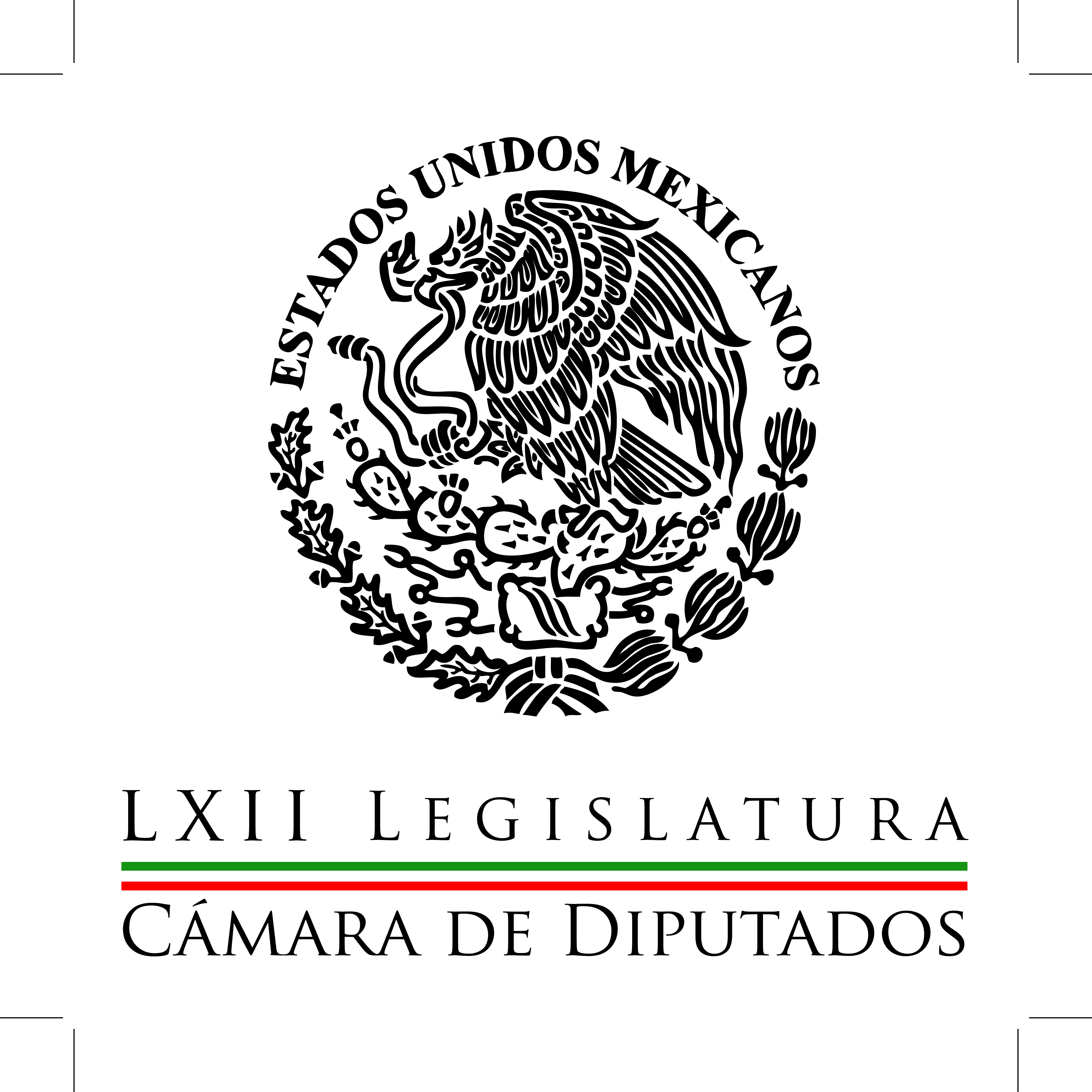 Carpeta InformativaPrimer CorteResumen: Manlio Fabio Beltrones: Avances de la Reforma EnergéticaRicardo Anaya: Si bajó el precio del petróleo, que baje el precio de la gasolinaCIDH fueron recibidos en la Cámara de DiputadosMedidas de Hacienda y Banxico para controlar peso son insuficientes: PANDiputados dejan inconcluso proceso de austeridad; ignoran cuánto ahorraránJosé Luis Muñoz Soria: Fracaso de la L12 será uno de los mayores lastres que tendrá que superar el PRD Alejandra Barrales: 50 por ciento de candidaturas será para mujeres 12 de marzo del 2015TEMA(S): Trabajo LegislativoFECHA: 12/03/2015HORA: 06:53NOTICIERO: En los Tiempos de la RadioEMISIÓN: Primer CorteESTACION: 103.3 FMGRUPO: Fórmula0Manlio Fabio Beltrones: Avances de la Reforma EnergéticaOscar Mario Beteta (OMB), conductor: Vamos a escuchar con gusto, el análisis que hace en este espacio, el licenciado Manlio Fabio Beltrones. Manlio Fabio Beltrones (MFB): Buenos días, Oscar Mario, muy buenos días a todos ustedes. Hoy quisiera comentarles buenas noticias que nos compartieron, hace unos días, el secretario de Energía, Pedro Joaquín Coldwell, y los señores directores de Pemex y de la Comisión Federal de Electricidad; nos han confirmado que, tal como se previó, la Reforma Energética que aprobamos en el Congreso, está trayendo el interés de los inversionistas, y deberá generar empleos para nuestra gente, además de traer beneficios directo a los consumidores, que somos prácticamente todos los mexicanos. Se esperan inversiones por 62 mil 500 millones de dólares, y la creación de 212 mil empleos directos e indirectos, entre este año y el 2018.La baja en las tarifas de electricidad, producida también por la modernización de la red de transmisión y distribución y la sustitución del combustóleo por gas natural, en las plantas eléctricas, ya se empieza a reflejar en los recibos de luz. Los datos lo confirman. En el sector industrial, las tarifas han disminuido entre el 18 y el 26 por ciento. En el sector comercial, la rebaja ha sido entre el 7.5 y el 16 por ciento. Para el sector doméstico de alto consumo, los precios se han reducido 7.5 por ciento. Mientras que en el sector doméstico, el de bajo consumo, en los hogares, el precio de la luz que subía, cada año, 4 por ciento, ha bajado o ha comenzado a bajar, por ahora, 2 por ciento. Así mismo, el fondo del servicio universal eléctrico, realizará inversiones para beneficiar a 2 por ciento de los mexicanos que carecen del servicio eléctrico, en comunidades remotas del medio rural. También están a disposición de los estudiantes de nivel técnico, medio, superior y de postgrados, que tengan interés en las ramas de conocimiento del sector energético, 60 mil becas y apoyos. Por último, los órganos reguladores que se constituyeron a partir de la Reforma Energética, también están en operación, así como el desarrollo de energías renovables, con proyectos eólicos, solares y geotérmicos, entre otras muchas acciones, que nos permiten esperar un mayor crecimiento regional y empleos de calidad. Así, se confirma que la reforma constitucional en materia energética, beneficia de manera concreta, los bolsillos de los mexicanos, y la competitividad del sector productivo. Hoy vemos que las cosas buenas están sucediendo, y habrá aún más resultados positivos, no obstante, las dificultades, todo ello apoyado en las reformas, que hemos hecho en los años inmediatos. Muchas gracias, y hasta pronto. Duración 2’44’’, nbsg/m. TEMA(S): Trabajo Legislativo FECHA: 12/03/15HORA: 06:37NOTICIERO: Detrás de la NoticiaEMISIÓN: Primer CorteESTACION: 104.1 FMGRUPO: Radio Fórmula0Ricardo Anaya: Si bajó el precio del petróleo, que baje el precio de la gasolinaRicardo Rocha (RR), conductor: Ahora, de viva voz, Ricardo Anaya, coordinador del PAN en la Cámara de Diputados, buenos días. Ricardo Anaya (RA), coordinador del PAN en la Cámara de Diputados: Hola. Muy buenos días, don Ricardo. Un saludo a todo el auditorio. RR: ¿Cuál es el exhorto del Partido Acción Nacional en relación con los precios de las gasolinas? Ricardo, buenos días. RA: Así es, don Ricardo. Como todos sabemos, de junio a la fecha, es decir, en menos de un año, el precio del petróleo ha bajado de manera muy considerable, ha bajado 53 por ciento; es decir, hoy un barril de petróleo vale menos de la mitad de lo que valía en junio del año pasado. Y lo que está sucediendo en casi todo el mundo, don Ricardo, es que está bajando por consecuencia del precio de la gasolina. Pongo algunos ejemplos. RR: Sí. RA: Y no nos vamos muy lejos, los países fronterizos nuestros, en los últimos tres meses en Estados Unidos, al norte; y en Guatemala, al sur, la gasolina ha bajado casi 20 por ciento; en otros países como Panamá, como Costa Rica, en los últimos tres meses ha bajado 30 por ciento. Y lo extraño es que en México, en lugar de bajar, pues la gasolina sigue subiendo; y esto nos parece que no es correcto. Lo que nosotros sostenemos, es que si bajó el petróleo, debe bajar el precio de la gasolina. Pero hay un dato adicional que es muy importante, hay que recordarle a quienes nos escuchan... RR: Sí. RA: ... que hoy México importa el 50 por ciento de la gasolina que se vende en México; es decir, la mitad de la gasolina que se vende en nuestro país, el Gobierno Mexicano la compra en Estados Unidos para venderla en México. RR: País petrolero que no procesa, que no le da valor agregado al petróleo. RA: Exactamente, por un lado; y por otro, la está comprando el Gobierno Mexicano a ocho pesos por litro en Estados Unidos, y la está revendiendo en México a casi 14 pesos; a nosotros esto no nos parece razonable. RR: Ahora, el argumento del secretario de Hacienda... No ha hablado concretamente del precio de la gasolina, pero cuando le preguntaron de si habría la posibilidad de una baja en -que ahorita queremos hablar de esto también contigo- en los impuestos, dijo que era imposible, porque, bueno, pues había bajado mucho el precio del petróleo a nivel internacional. RA: Bueno, aquí francamente tenemos posiciones encontradas, nuestra postura es que es injusto que el Gobierno Mexicano esté comprando gasolina en Estados Unidos a ocho pesos por litro y después se la esté revendiendo a los mexicanos a casi 14 pesos. Segundo, no nos parece correcto que habiendo bajado tanto el precio del petróleo, se siga manteniendo tan alto el precio de la gasolina. Y finalmente, sí, lo que es cierto es que en esto el PAN y el PRI tenemos visiones encontradas. Lo que nosotros decimos es que bajen los impuestos, que baje el IVA, el Impuesto Sobre la Renta, la contrarreforma fiscal que hemos propuesto, que baje el precio de la gasolina, porque estamos convencidos de que esto traería una reactivación de la economía, crecimiento económico, más generación de empleos. Por el otro lado, el PRI, lo que ha hecho con la reforma fiscal que propuso es aumentar IVA, Impuesto Sobre la Renta, mantener alta la gasolina para tener más dinero para el Gobierno. Son ciertamente dos posiciones distintas, dos posiciones encontradas. Nosotros reiteremos lo que nos perece correcto, si bajó el precio del petróleo a la mitad, pues que baje el precio de la gasolina. RR: ¿Cuáles dirías, Ricardo Anaya, que son las consecuencias más palpables, más evidentes de la reforma fiscal planteada por el actual Gobierno Federal? RA: Pues el estancamiento económico, los datos están a la vista. Recientemente, la Secretaría del Trabajo salió a decirnos que este año se generarán 250 mil empleos menos de lo que estaba previsto; es decir, se ha frenado inversión productiva, y cuando se frena la inversión productiva también se detiene la generación de los empleos. La economía, Ricardo, no está creciendo ni siquiera la mitad de lo que crecía a finales de la administración anterior; es una realidad que pasamos por un momento económico muy difícil. Bueno, hay que voltear a ver, el precio del dólar ya está prácticamente tocando los 16 pesos. Nosotros estamos convencidos, el camino correcto es la contrarreforma fiscal, bajar IVA e Impuesto Sobre la Renta a las tasas que se encontraba antes, bajar los precios de la gasolina, como está pasando en el resto del mundo, para que de esta manera se pueda reactivar la economía, pueda hacer crecimiento económico y entonces, sí, generación de empleos. RR: ¿Por qué no tenemos una alternativa de país... de propuesta económica para el país, que no sea la de la tijera, es decir, la del recorte en el presupuesto federal, 124 mil millones de pesos? Pero fuera de ahí, yo no veo, yo no sé si ustedes, una propuesta alternativa, alguna estrategia de reactivación económica del mercado interno; es decir, una propuesta inteligente, audaz, imaginativa, para que salgamos del actual estado de cosas. RA: Es justamente lo que nosotros hemos venido sosteniendo, el problema es real, la economía está estancada, el asunto de los recortes no es una medida de fondo, porque no está atacando el fondo del problema. En nuestro diagnóstico Ricardo, el problema central está desde la Reforma Fiscal, en donde se aumentan los impuestos, ahora el tema por ejemplo de la gasolina es que, a mí me parece increíble, cómo puede ser que el gobierno la compre a ocho pesos en Estado unidos y la revenda en México a 14 pesos. A nosotros eso, pues simple y sencillamente no nos parece justo. Nosotros creemos que para reactivar la economía, hay que sacar adelante esta contrarreforma Fiscal, hay que permitir más deducciones, bajar IVA, bajar Impuestos Sobre la Renta; con esto reactivar la economía, sin duda bajar el precio de los combustibles reactivaría la economía, particularmente en industrias, que son altamente sensibles y altamente consumidoras de energía. El caso de la industria de alimentos, metalurgia, la solución de fondo, estamos convencidos, es la contrarreforma fiscal y bajar el precio de los combustibles, Ricardo. RR: ¿Tienen ya elaborada esta contrarreforma en detalle, Ricardo Anaya? RA: Sí, don Ricardo, y hemos presentado diversas iniciativas, están presentadas en la Comisión de Hacienda de la Cámara de Diputados y en el caso del precio de la gasolina, lo que nosotros pedimos es que se abra el debate, que nos demos cuenta de que no había ocurrido en muchísimo tiempo, que hubiera un diferencial tan importante del precio de la gasolina en México, contra el precio de la gasolina en Estados Unidos. Que lo que está pasando es completamente nuevo y atípico, que el petróleo bajó a menos de la mitad y que por lo tanto, si lo que está ocurriendo en todo el mundo es que al haber bajado el petróleo, está bajando la gasolina; pues lo mismo debiera ocurrir en nuestro país. RR: Déjame insistir, ¿lo de la contrarreforma Fiscal va en serio, así la van a empujar con ese nombre, con ese frente?, que suena muy, pues muy duro, para efectos del Gobierno Federal. RA: Pero además con enorme consistencia Ricardo, porque nosotros votamos en contra de esa Reforma Fiscal, votamos en contra del aumento a los impuestos, advertimos desde aquella sesión en la que se estaba votando, que era una mala idea que en un momento de dificultad económica, se aumentaran los impuestos. Se insistió, se decía por ejemplo, desde la perspectiva del PAN, que esto traería graves afectaciones a la franja fronteriza, nuestras contrapartes dijeron que no, volteemos a ver los datos. Acaba de publicar recientemente un estudio el Colegio de la Frontera Norte, el consumo en la franja fronteriza se ha desplomado 30 por ciento, a partir de la Reforma Fiscal, ocurrió lo que nosotros temíamos, quien puede cruzar a Estados Unidos para hacer sus compras, lo está haciendo. Allá se están generando los empleos, allá despuntan las ventas, ¿y qué sucedió en la franja fronteriza?, pues que se desplomaron 30 por ciento las ventas. Desde un principio dijimos que esa Reforma Fiscal era una mala idea, hemos seguido de manera tenaz, intentando convencer a las demás fuerzas políticas, pues de que debe de bajar el precio de la gasolina por un lado y por otro de que debemos dar marcha atrás a todos estos impuestos, Ricardo. RR: ¿Algo más que puntualizar por ahora, Ricardo Anaya?, a reserva de que este espacio, lo sabes, seguirá siempre abierto. RA: Muchas gracias don Ricardo, pues reconocer que el país pasa por un momento económico difícil, que no basta con medidas accesorias y que la verdadera medida de fondo sería este tema del precio de la gasolina y, por supuesto, la contrarreforma Fiscal, que ha propuesto el Partido Acción Nacional. RR: Ricardo Anaya, coordinador del PAN en la Cámara de Diputados, gracias por tu confianza en este espacio, estamos en contacto, gracias. RA: Muchas gracias don Ricardo, un saludo a toda la audiencia. RR: Buenos días. Duración 9´08´´, ys/m.TEMA(S): Trabajo Legislativo FECHA: 12/03/15HORA: 06:13NOTICIERO: Detrás de la NoticiaEMISIÓN: Primer CorteESTACION: 104.1 FMGRUPO: Radio Fórmula 0CIDH fueron recibidos en la Cámara de DiputadosRicardo Rocha, conductor: Los expertos de la Comisión Interamericana de Derechos Humanos, que investigan el caso Iguala, Ayotzinapa, fueron recibidos en la Cámara de Diputados. Sara Pablo estuvo ahí. Sara Pablo, reportera: El grupo de expertos de la Comisión Interamericana de Derechos Humanos, que se encuentra en México, para coadyuvar en el caso Ayotzinapa, informó a diputados que las recomendaciones que emitirá, estarán basadas en los estándares internacionales y girarán en torno a protocolos de búsqueda, planes de atención a las víctimas y la tipificación de la desaparición forzada en una nueva legislación. Los integrantes del grupo interdisciplinario, se reunieron con legisladores de la Comisión Especial del caso Ayotzinapa, a quienes explicaron que a una semana de haber llegado, aún no es momento de hacer valoraciones sobre el caso específico, ya que están recabando información y dos de ellos se encuentran en Iguala. Claudia Paz y Paz garantizaron que actuará con absoluta independencia y las sugerencias que hagan a México, contemplarán mecanismos de carácter estructural, para evitar que hechos como este se repitan, aspectos que deberían plasmarse en la ley. Aclaró que la tarea de este grupo no es sustituir al Estado Mexicano, ni en la investigación, ni en los planes de búsqueda; ni tampoco en la reparación del daño y su labor será sólo hacer recomendaciones. Insert de Claudia Paz, integrante de la Comisión: "Creo que hay cuatro puntos que son muy importantes, que creemos como grupo, que debería de contener, uno es el tema de la tipificación, el otro tema es los protocolos de búsqueda, las acciones inmediatas, luego de la desaparición, son cruciales para el éxito de encontrar a las personas con vida. Y si no hay una buena coordinación, comunicación, competencia estatal, competencia federal, quién interviene, 24, 72 horas; pues se pierde un tiempo precioso para esclarecimiento de los hechos.” En su intervención la diputada Sonia Rincón, del Partido Nueva Alianza, pidió investigar a la Escuela Normal de Ayotzinapa y a su director José Luis Hernández Rivera. Insert de Sonia Rincón, diputada del Partido Nueva Alianza: "Que lleguen a saber con los muchachos sobrevivientes, los que se escaparon, qué más platican, qué cuenta; porque a veces por temor, pues no lo dicen con otras autoridades, quizá con ustedes sí. Pero yo sí les pediría amigos, con todo respeto, que por favor investiguen a la escuela, al director, el director es el responsable de los alumnos que ahí están". La diputada del Partido del Trabajo, Lilia Aguilar dijo que hay tiempo suficiente en lo que resta de la legislatura, para aprobar una nueva ley en la materia de desaparición forzada, que contemple estándares internacionales, ya sea en este periodo ordinario, que concluye en abril o en un extraordinario. Para Grupo Fórmula, Sara Pablo. Duración 2´48´´, ys/m.TEMA(S): Trabajo Legislativo FECHA: 12/03/15HORA: 00:00NOTICIERO: MVS NoticiasEMISIÓN: Primer CorteESTACION: OnlineGRUPO: MVS  0Medidas de Hacienda y Banxico para controlar peso son insuficientes: PANLa subasta de 52 millones de dólares diarios implementada por el Banco de México (Banxico), para contener la caída del peso frente al dólar y mantener la estabilidad económica es un paliativo y una medida coyuntural que no resolverá la crisis por la que atraviesa el país, advirtió la bancada del Partido Acción Nacional (PAN) en la Cámara de Diputados.La diputada integrante de la Comisión de Hacienda de San Lázaro, Lourdes Medina, lamentó que la Secretaría de Hacienda (SHCP) y el propio Banco Central, minimicen la depreciación del peso, al aseverar que la situación no se preocupante.La legisladora señaló que los congresistas le toman la palabra al secretario Luis Videgaray, en el sentido de que se hará lo necesario para mantener la estabilidad, y lo adecuado, dijo, sería revertir la reforma fiscal. “Le tomamos la palabra al Secretario Videgaray quien aseguró que no escatimarán en la toma de medidas para mejorar la economía mexicana, por ello esperamos que pronto decidan o modificar su reforma fiscal que ha sido fallida o que determinen bajar el precio de la gasolina como ocurre a nivel mundial. Esas medidas incentivarían el mercado interno, la creación de empleos y fortalecerán las inversiones y la economía”, expuso.Medina Valdés subrayó que la subasta de dólares no garantizará finanzas estables, por lo que se requiere ejecutar acciones de mayor alcance que permitan recuperar la estabilidad económica.Calificó como preocupante que el secretario Videgaray Caso diga que la debilidad del peso no le causa preocupación, e incluso, justifique la situación con el pretexto de que se trata de una tendencia generalizada. “Ese tipo de argumentos no los entiende el ciudadano común corriente o el ama de casa ni tampoco genera tranquilidad en el sector privado”, apuntó.Reiteró que la subasta de dólares no es una solución a mediano ni largo plazo, sino una medida de emergencia que no puede volverse una constante en la política económica. “Se tienen que buscar otras alternativas con las cuales se compense una reforma fiscal que no ha dado buenos resultados y que sí le está costando al ciudadano, al empresario o a los comerciantes”, insistió.La congresista subrayó que la venta de dólares no logrará bajar por mucho tiempo la presión sobre el peso, por lo que urge poner en marcha un plan concreto, porque ya se comienza a percibir “nerviosismo” en los mercados, entre los inversionistas e incertidumbre en la población. “Esperamos que a la brevedad se den a conocer esas acciones que aseguran no escatimarán para impulsar el desarrollo y la creación de empleos. No queremos que la política económica se maneje después de las crisis. El objetivo es precisamente prever las crisis y aplicar mecanismos para contenerlas y transitarlas de la mejor manera. La subasta de dólares ocurre cuando, precisamente, ya se ha disparado el precio de la divisa norteamericana”, finalizó. ys/m.TEMA(S): Trabajo Legislativo FECHA: 12/03/15HORA: 00:00NOTICIERO: MVS NoticiasEMISIÓN: Primer CorteESTACION: OnlineGRUPO: MVS  0Diputados dejan inconcluso proceso de austeridad; ignoran cuánto ahorraránEn la Cámara de Diputados sigue inconcluso el proceso austeridad anunciado en días pasados, aunado a que se desconoce tanto el monto del ahorro como el destino de los recursos que no se erogarán.Aunque éste miércoles 11 de marzo la Junta de Coordinación Política tenía previsto tomar una decisión sobre las comisiones especiales que desaparecerán, conforme a las propuestas de las distintas bancadas, los líderes parlamentarios dejaron el tema para después.La vicecoordinadora de contenidos del Partido del Trabajo (PT), Lilia Aguilar, señaló que el análisis de las listas con los nombres de las comisiones por extinguir no se abordó en la reunión de éste día.También se notificó de la recepción de un supuesto informe del Comité de Administración con detalles del recorte, pero al consultar a algunos de los asistentes a la reunión de la Junta de Coordinación, al menos en la bancada del PT y del Movimiento de Regeneración Nacional (MORENA), dijeron no haber recibido ninguna notificación o documento.  Aguilar Gil explicó que fue su bancada la que solicitó copia del reporte del Comité de Administración, pero le indicaron que fue enviado directamente a los coordinadores parlamentarios.“Lo que  se nos argumentó, pues fue lo que pedimos de forma abierta y que no se nos entregó, pero cuando se nos haga llegar y nos dicen que ya lo tienen los coordinadores, se los haremos llegar a ustedes”, ofreció.Por su parte, el coordinador de MORENA en la Cámara, Alfonso Durazo, señaló que de acuerdo a lo tratado en la Junta de Coordinación, a su bancada no se le entregó el balance referido.Señaló que si el análisis del Comité de Administración en realidad existe, todas las fracciones deberían tener una copia y valorar su contenido, pues hasta el momento, se desconoce el monto y destino de los recortes en comisiones especiales, de investigación y ordinarias y al personal de honorarios.Durazo Montaño recalcó que su bancada y la del Movimiento Ciudadano (MC), en particular a través de la diputada Zuleyma Huidobro, plantearon una propuesta para reducir gastos en rubros que si generarían ahorros considerables, como las subvenciones a las bancadas, los vales de comida y despensa que se otorgan cada mes a los 500 diputados, telefonía, autos, los seguros de gastos médicos mayores y la propia dieta.Enfatizó que si las autoridades administrativas de la Cámara no “tocan” esos gastos, el ahorro no será ni significativo ni suficiente.Si se deciden a disminuir los privilegios de los diputados, finalizó Durazo, en el recinto se reducirían gastos por más de 380 millones de pesos, más del doble de lo que se anunció inicialmente. ys/m.TEMA(S): Trabajo LegislativoFECHA: 12/03/2015HORA: 05:38NOTICIERO: Reporte 98.5EMISIÓN: Primer CorteESTACION: 98.5 FMGRUPO: Fórmula0José Luis Muñoz Soria: Fracaso de la L12 será uno de los mayores lastres que tendrá que superar el PRD Martín Espinosa, conductor: El fracaso de la Línea 12 del Metro será uno de los mayores lastres que tendrá que superar el Partido de la Revolución Democrática en las campañas electorales en el Distrito Federal en junio próximo, reconoció el presidente de la Comisión de Vigilancia de la Auditoría Superior de la Federación en la Cámara de Diputados y hoy candidato perredista a la Jefatura delegacional en Cuauhtémoc, José Luis Muñoz Soria. El político perredista estimó que el partido del sol azteca recibirá, sin duda, un importante voto de castigo de los ciudadanos afectados y de toda la ciudad capital, ya que a un año del cierre de la Línea Dorada, no hay culpables y la línea permanece cerrada, lo que ha significado un gran perjuicio para la gente. Duración 57’’, nbsg/m. INFORMACIÓN GENERAL TEMA(S): Trabajo LegislativoFECHA: 12/03/2015HORA: NOTICIERO: En los Tiempos de la RadioEMISIÓN: Primer CorteESTACION: 103.3 FMGRUPO: Radio Fórmula 0Alejandra Barrales: 50 por ciento de candidaturas será para mujeres Alejandra Barrales, colaboradora: En esta ocasión desde el Senado de la República pues para compartirte qué es lo que estamos impulsando en este momento, un momento donde estamos a la puerta de un evento histórico en nuestro país, algo por el que muchas mujeres en este país han luchado, hemos luchado y que sin duda es la posibilidad de que hayan oportunidades por igual para hombres y mujeres y poder participar en los procesos políticos, en los procesos electorales en nuestro país. Es la primera vez que tendremos el 50 por ciento de las candidaturas que se pondrán en juego para este próximo mes de junio en manos de mujeres. Reformamos la Constitución, reformamos la ley después de muchos años de esfuerzos, de impulso, pero también sabemos que no solamente es un avance, también reconocemos que es una gran responsabilidad. Nos hemos dado a la tarea tres senadores, una del PAN, Marcela Torres, de Querétaro; la senadora Cristina Díaz, del PRI, por Nuevo León y una servidora, Alejandra Barrales, del PRD, en el Distrito Federal; bueno, hemos unidos esfuerzos y estamos convocando para el próximo 19 y 20 de marzo a la celebración de un taller de capacitación y formación política. Estamos convocando a todas las mujeres de todos los partidos, incluso que no tengan partido, a que acudan a recibir capacitación. Estará con nosotros el presidente del Instituto Nacional Electoral, Lorenzo Córdova; gente como Roy Campos, Francisco Abundis, Parametría; estará Gabriel Guerra para el entrenamiento de medios; estará Ana Vásquez Colmenares para hablarnos del diseño de imagen y ojalá podamos contar con la presencia de muchas amigas, de muchas mujeres que nos están escuchando en este momento. Concluyo solamente recordando la página, se llama milmujerespormexico.org.mx, ahí se pueden inscribir, ahí encontrarán toda la información. 2’ 12”, Ma.m. TEMA(S): Trabajo LegislativoFECHA: 12/03/2015HORA: NOTICIERO: Grupofórmula.comEMISIÓN: Primer CorteESTACION: onlineGRUPO: Radio Fórmula0Ley de Transparencia va adelante con voto de todos los partidos: Escudero. El senador Pablo Escudero, presidente de la Comisión Anticorrupción y Participación Ciudadana, señaló que la Ley de Transparencia va adelante con el voto de todos los partidos. Aseguró que desde ayer se cerró el acuerdo con el PRD y el PAN para que el acuerdo avanzara."El día de ayer por la noche obtuvimos este acuerdo entre todas fuerzas políticas, con el PRI, con el PAN, con el PRD, el Verde, todas las fuerzas políticas. Haremos una última revisión, una votación ya dentro de comisiones y luego ya en el pleno, donde votan 128 senadores. Es una ley completa, es una ley compleja, es una ley que sin duda empodera al ciudadano… también empodera al IFAI, estamos muy contentos", dijo.En entrevista con Ciro Gómez Leyva, el legislador precisó que ya no hay discusión, prácticamente ayer en la noche se pudo cerrar el acuerdo con el senador Encinas, con la senadora Laura Rojas, "siempre cuando hay una serie de artículos, de definiciones, de temas tan complejos, de preocupaciones por parte de los grupos parlamentarios, que son diferentes unos de otros, siempre la redacción y la última parte, el último jalón, es complicado".Agregó que ayer en la noche se pudieron de acuerdo en el 100 por ciento de todo, pero ahorita hace falta que se reúnan con sus grupos parlamentarios y que se pueda sacar este gran acuerdo, que es un importante mensaje del Senado a la ciudadanía, de cómo se están poniendo de acuerdo para empoderar al ciudadano, que pueda cuestionar a la autoridad, indagar, evaluar y vigilar a sus gobernantes.Asimismo, indicó que pueden suceder dos cosas, se turna al pleno, puede quedar de primera lectura o se le pudiera dispensar la primera lectura y votarlo, "habrá que ver cuál es el ánimo de los 128 senadores, a mí me gustaría prácticamente que ya pudiéramos votarlo hoy en el pleno porque eso nos va a permitir avanzar en la otra minuta que hemos recibido de Cámara de Diputados, que es la minuta del Sistema Nacional de Combate a la Corrupción, tenemos muchos temas en el Senado".Puntualizó que es una ley general, se requiere para su aprobación mitad más uno. "Lo que construimos fue un gran acuerdo parlamentario donde tengamos al 99 por ciento de los senadores votando esto, mandando un mensaje muy claro a la ciudadanía de la importancia que tiene esto. Estoy confiado, estoy contento, pasamos por varios baches, fue difícil, pero con la responsabilidad de todos los grupos parlamentarios del PAN, del PRD, del PRI, creo que tenemos un gran acuerdo en esta materia". Ma.m. TEMA(S): Trabajo LegislativoFECHA: 12/03/2015HORA: 05:38NOTICIERO: Reporte 98.5EMISIÓN: Primer CorteESTACION: 98.5 FMGRUPO: Fórmula0Héctor Larios: Próxima semana se aprobará Ley para Impulsar el Incremento Sostenido de la Productividad y la Competitividad  Martín Espinosa, conductor: Ante los graves problemas de competitividad que encara el país, el presidente de la Comisión de Comercio y Fomento Industrial del Senado de la República, Héctor Larios, anticipó que el jueves de la próxima semana aprobaría el pleno la nueva ley para Impulsar el Incremento Sostenido de la Productividad y la Competitividad de la economía nacional. Señaló que en los hechos, la Cámara alta se allanará a lo que le mandó la cámara de origen, la de diputados; y así se pondría en vigor la ley secundaria respectiva tras la reforma constitucional en la materia avalada desde el año 2013. Duración 51’’, nbsg/m. TEMA(S): Trabajo LegislativoFECHA: 12/03/2015HORA: NOTICIERO: Grupofórmula.comEMISIÓN: Primer CorteESTACION: onlineGRUPO: Radio Fórmula0Sesionarán comisiones en Senado para aprobar Ley de Transparencia. Las comisiones unidas de Anticorrupción y Participación Ciudadana, Gobernación y Estudios Legislativos Segunda del Senado, sesionarán este jueves, con el fin de aprobar el dictamen que contiene la nueva ley general de transparencia.Las comisiones unidas de Anticorrupción y Participación Ciudadana, Gobernación y Estudios Legislativos Segunda del Senado se declararon en sesión permanente, en vísperas de la eventual aprobación del dictamen de la ley general de transparencia, sobre la cual se tienen consensos en 210 de los 213 artículos.Luego de que se declararan en sesión permanente, senadores perredistas expusieron que los desacuerdos en los tres artículos tienen que ver con la apertura de la información relativa a violaciones graves a los derechos humanos, cuando no exista pronunciamiento previo de la autoridad competente.Los presidentes de las tres comisiones confiaron en que se termine de redactar el dictamen, para que los integrantes de estos grupos de trabajo y las bancadas lo analicen y hagan las observaciones que consideren necesarias.La presidenta de la Comisión de Gobernación, Cristina Díaz Salazar, destacó que ley será aprobada después de un análisis de más de 24 meses. Ma.m. TEMA(S): Trabajo LegislativoFECHA: 12/03/2015HORA: NOTICIERO: Formato 21EMISIÓN: Primer CorteESTACION: 790 AMGRUPO: Radio Centro 0Sergio Sarmiento: La concesión de nuevas cadenas nacionales digitales de televisión Sergio Sarmiento, colaborador: Dos empresas presentaron licitaciones exitosas para obtener la concesión de nuevas cadenas nacionales digitales de televisión. Se trata de Grupo Radio Centro, dueña de esta emisora en que usted nos escucha, y de Cadena Tres. Grupo Radio Centro obtuvo cien puntos de cien posibles en la evaluación que realizó el Instituto Federal de Telecomunicaciones. Las dos empresas han estado activas en medios desde hace años. Grupo Radio Centro, de hecho, manejó el Canal 13 de televisión en los años 60 y 70, antes de que el gobierno de Luis Echeverría le quitara el canal. El mercado de la televisión en nuestro país ha estado concentrado en dos empresas privadas y unas cuantas televisoras públicas que reciben realmente muy poco público. Las dos nuevas televisoras privadas representarán así una competencia importante. La propia Cámara de la Industria de la Televisión les ha dado la bienvenida a las dos nuevas competidoras. Lo que nos dice la experiencia es que si tenemos más competencia tendremos seguramente una mejor televisión para todos. 1’ 19”, Ma.m. TEMA(S): Trabajo LegislativoFECHA: 12/03/2015HORA: NOTICIERO: Grupofórmula.comEMISIÓN: Primer CorteESTACION: onlineGRUPO: Radio Fórmula0Aprueba PRD candidaturas federales de mayoría relativa pendientes en DF El Partido de la Revolución Democrática aprobó las 27 candidaturas para misma cantidad de distritos federales que estarán en disputa el próximo 7 de junio. Uno de los nombres que sorprendió fue el del ex titular de la Secretaría de Seguridad Pública del DF, Jesús Rodríguez Almeida, que representará al PRD en el Distrito 8. Otro de los nombres incluidos en la lista es el de Ricardo Ríos Garza, hermano del actual procurador del Distrito Federal, Rodolfo Ríos Garza. Quienes también amarraron candidaturas como diputados federales son los asambleístas Carlos Hernández Mirón, ex aspirante a la jefatura delegacional de Tlalpan, que irá por el distrito 14 y Agustín Torres, ex aspirante ha delegado por Cuauhtémoc y que incluso se fue al Movimiento Regeneración Nacional, pero como hijo pródigo regresó al PRD y ahora irá por el distrito 12. Las asambleístas Ariadna Montiel y Angelina Hernández también obtuvieron candidaturas, en los distritos 23 y 25, respectivamente. Asimismo, el PRD apartó cuatro distritos, el 5, el 20, el 24 y el 26 para el Partido del Trabajo, con quien firmó una alianza electoral en el DF. Ma.m. TEMA(S): Trabajo LegislativoFECHA: 12/03/2015HORA: NOTICIERO: Grupofórmula.comEMISIÓN: Primer CorteESTACION: onlineGRUPO: Radio Fórmula0Lamenta Segob asesinato de precandidata del PRD.El secretario de Gobernación, Miguel Ángel Osorio Chong, lamentó el asesinato de la precandidata del PRD a la alcaldía de Ahuacuotzingo, Aidé Nava González, e informó que se ofrece apoyo para garantizar la seguridad de los candidatos."Lamentamos profundamente, desde el gobierno de la República, este hecho realizado por el crimen en el que han asesinado a una candidata de un partido político, quiero decirles que no solamente en el caso de Guerrero sino en otras entidades, ofreciéndoles apoyo en seguridad y lo vemos a seguir haciendo".Además, se comprometió a realizar las acciones necesarias para garantizar la seguridad de los procesos electorales que ya están en curso.Asimismo, el PRD condenó el crimen de la precandidata del PRD a la alcaldía de Ahuacuotzingo, Aidé Nava González y exigió garantizar la seguridad de los candidatos no sólo en Guerrero sino en cualquier parte donde haya elecciones.Mientras tanto, el presidente del Instituto Nacional Electoral, Lorenzo Córdova, aseguró que la situación de violencia que prevalece en el país no ha obstaculizado el trabajo para llevar a cabo el proceso electoral. Ma.m. TEMA(S): Trabajo LegislativoFECHA: 12/03/2015HORA: NOTICIERO: Grupofórmula.comEMISIÓN: Primer CorteESTACION: onlineGRUPO: Radio Fórmula0Ordena IFAI a Sedena entregar documentos de Batallón relacionado con Iguala. El Instituto Federal de Acceso a la Información y Protección de Datos (IFAI) ordenó a la Secretaria de la Defensa Nacional entregar los documentos de su 27 Batallón de Infantería relacionados con el caso Iguala Ayotzinapa.Mientras tanto, los expertos de la Comisión Interamericana de Derechos Humanos, urgieron a erradicar las desapariciones en México, mediante una ley acorde con estándares internacionales. Ma.m. Carpeta InformativaSegundo CorteResumen: Registra México importantes logros en derechos humanos: Torres MercadoDiputados condenan dichos de Kiko Vega sobre las mujeresRicardo Anaya: La causa de este estancamiento económico es la Reforma FiscalPartido Verde acusa a INE de atentar contra libertad de expresiónGerardo Ruiz Esparza: Avances en la Reforma de TelecomunicacionesOlegario Vázquez Aldir: Necesitamos hacer una televisión vaguardistaGobierno reacciona a tiempo para prevenir una crisis: SHCP12 de marzo de 2015TEMA(S): Trabajo Legislativo FECHA: 12/03/15HORA: 13:21NOTICIERO: Notimex / 20minutosEMISIÓN: Segundo Corte  ESTACION: Online GRUPO: Notimex 0Registra México importantes logros en derechos humanos: Torres MercadoEl presidente en funciones de la Cámara de Diputados, Tomás Torres Mercado, aseguró que en materia de derechos humanos, México no vive en una situación de barbarie al registrar importantes logros y avanzar en un Estado de derecho."México no vive en una situación de barbarie, ha habido hechos desafortunados que nos ilustran sobre la fragilidad de algunas instituciones, pero eso tenemos que verlo no como la regla y la práctica de la vida cotidiana, creo que es una aspiración de todos avanzar en Estado de derecho", indicó.En entrevista, señaló lo anterior al ser cuestionado sobre el informe sobre tortura en México, del relator especial de la Organización de las Naciones Unidas (ONU), Juan Méndez.El diputado federal del Partido Verde Ecologista de México (PVEM) dijo que hay que escuchar y "abrir los oídos" a los datos, pero también esto obliga a realizar un proceso racional de análisis de los temas.Torres Mercado consideró que la violación de derechos humanos en México, no es un concepto que se restringe sólo al ejercicio de la autoridad, sino que es responsabilidad de los gobernados acatar las leyes.Agregó que el país está haciendo un gran esfuerzo en la materia y para ello hay que revisar y comparar la adecuación de la vida normativa institucional que se ha llevado a cabo en los últimos tiempos.Destacó al respecto, las reformas a los artículos 1 y 133 de la Constitución Política; la nueva Ley de Amparo; la adecuación del sistema de seguridad nacional y la implementación de un nuevo Código Nacional de Procedimientos Penales.Dijo que es necesaria la aplicación de "más justicia y menos leyes, en un proceso que es de todos gobernados y fundamentalmente de gobierno".El diputado comentó que en la agenda legislativa también se encuentra el tema de desaparición forzada."Pero definitivamente es atención no sólo a demandas y planteamientos de organismos internacionales y ONGs, sino que también ha habido un proceso de avance y de conciencia sobre la necesidad de institucionalizar en leyes penales estos actos, que son un flagelo a la vida nacional e institucional", concluyó. /gh/mTEMA(S): Trabajo Legislativo FECHA: 12/03/15HORA: 13:29NOTICIERO: Excélsior EMISIÓN: Segundo Corte  ESTACION: Online GRUPO: InventMXDiputados condenan dichos de Kiko Vega sobre las mujeresDiputadas y diputados de todos los partidos condenaron en la sesión plenaria de San Lázaro al gobernador de Baja California, Francisco “Kiko” Vega, por sus expresiones hechas el Día Internacional de la Mujer, cuando señaló que las mujeres “están rebuenas para cuidar niños, atender la casa y llevar las pantuflas al esposo”.La discusión la inició el PRI, pero en ella participaron todos los partidos políticos. La legisladora del tricolor Eulalia Quiñones, recordó otras expresiones misóginas de panistas como la de Diego Fernández de Cevallos, cuando habló del “viejerío” o de Vicente Fox cuando se refirió a las “lavadoras de dos patas”.En su oportunidad, Alfonso Durazo, del Movimiento de Regeneración Nacional (Morena) llamó a establecer una “sanción política” al gobernador que le sirva de ejemplo para no volver a incurrir en expresiones misóginas.Por el PRD, la diputada Karen Quiroga dijo que le haría llegar a Francisco Kiko Vega el libro de Josefina Vázquez Mota a fin de que aprenda a reconocer el esfuerzo de las mujeres para salir adelante.Eufrosina Cruz, del PAN, lamentó las declaraciones del gobernador, pero pidió también un llamado enérgico en contra del ex líder capitalino del PRI, Cuauhtémoc Gutiérrez. /gh/mTEMA(S): Trabajo Legislativo FECHA: 12/03/15HORA: 09.15NOTICIERO: En los Tiempos de la RadioEMISIÓN: Segundo CorteESTACION: 103.3 FMGRUPO: Radio Fórmula 0Ricardo Anaya: La causa de este estancamiento económico es la Reforma FiscalOscar Mario Beteta, conductor: Vamos a platicar con Ricardo Anaya, él es coordinador de la fracción del PAN en la Cámara de Diputados. Licenciado, ¿cómo está? Buen día. Ricardo Anaya, coordinador del PAN en la Cámara de Diputados: Hola, muy buenos días, Oscar Mario, me da mucho gusto saludarte, un saludo a todo el auditorio. OMB: Bueno, Acción Nacional, el Partido Acción Nacional, bueno, esto ya lo había mencionado desde la discusión para aprobar las reformas financieras hayan en el año... a finales del 2013, va a proponer una contrarreforma fiscal, entre otras cosas para bajar el precio de las gasolinas y de esta forma -dice- reactivar la economía del país. Pero ahorita entramos al precio de las gasolinas. Sigue la idea de que durante este periodo ordinario de sesiones del Partido Acción Nacional en la Cámara de Diputados y será después -me imagino- en la Cámara de Senadores, presente ¿cambios a la Ley Fiscal? RA: Por supuesto que sí, Oscar Mario. Como bien lo señala son dos temas: uno es la contrarrefoma fiscal. Nosotros insistimos en que el país está viviendo un momento de crisis económica, sólo hace unos días salió la Secretaría del Trabajo a anunciar que se generará 250 mil empleos menos de los que se tenía previsto. El Banco de México nuevamente ha recortado las expectativas de crecimiento, el dólar ya está prácticamente a 16 pesos. La economía no está creciendo ni siquiera la mitad, Oscar Mario, de lo que crecía a finales de la administración, pasada y nosotros estamos convencidos de que la causa de este estancamiento económico, de esta crisis económica, es la reforma fiscal. Es esta mala idea que tuvo el gobierno de aumentar el IVA, aumentar el Impuesto Sobre la Renta, y ahora el tema, efectivamente, de la gasolina. Por supuesto seguir insistiendo en el tema de la contra por fiscal, porque estamos convencidos de que lo que contiene sacar a la economía fue este aumento equivocado los impuestos. El otro gran tema es, efectivamente del tres de la gasolina. El día de hoy justamente aquí en el Pleno de la Cámara de Diputados, Oscar Mario, se va a discutir un punto de acuerdo. Lo que nosotros sostenemos, Oscar Mario, es que tan sólo de junio a la fecha el precio del petróleo ha bajado 53 por ciento, es decir, de junio al día de hoy, un barril de petróleo vale menos de la mitad de lo que costaba en ese momento. ¿Qué está pasando en el resto del mundo? Pues lo lógico, que en consecuencia, como bajó el petróleo, está bajando el precio de la gasolina. Y no me voy muy lejos, Oscar Mario, nuestro vecino del norte, Estados Unidos, y nuestro vecino del sur, Guatemala, en ambos casos, en los últimos tres meses la gasolina ha bajado casi 20 por ciento. En el caso de Panamá, de Costa Rica, la gasolina ya bajó casi 30 por cierto, ¿por qué? Pues porque bajó el precio del petróleo. En México, en lugar de bajar la gasolina, sigue subiendo la gasolina y, quizá lo más grave, Oscar Mario, hay que recordar el auditorio que aunque en México producimos mucho petróleo, no tenemos hoy la capacidad para convertir todos los gasolina a través de las refinerías, de tal manera que la mitad, un poco más de la mitad de toda la gasolina que se vende en nuestro país, en las diferentes gasolineras, la mitad de esta gasolinas la importamos a Estados Unidos y lo grave, Oscar Mario, es que el Gobierno Mexicano la está comprando en Estados Unidos a ocho pesos por litro y la está revendiendo esta misma gasolinas en México a casi 14 pesos. A nosotros nos parece esto absolutamente injusto, y lo que nosotros sostenemos es que si bajo el petróleo tiene que bajar la gasolina, y que es inadmisible que el gobierno siga vendiendo litros de 14 pesos en México, cuando los está comprando en Estados Unidos a ocho pesos, Oscar Mario. OMB: Bueno, en México la gasolina pues es más cara, decía usted porque es importada, porque los precios son fijados por el Gobierno Federal y también, don Ricardo, es un problema de máquinas por falta de refinerías en México, y es un problema de impuestos porque las finanzas públicas están petrolizadas, ¿no? RA: Claro, Oscar Mario, y eso nos lleva -quizá- a dos puntos centrales. El primer punto central es reconocer que cuando menos en toda la administración anterior, en los últimos seis años no había ocurrido un diferencial de precios tan importante entre lo que vale un litro de gasolina en Estados Unidos y lo que vale en México, el que hoy el gobierno la compra en Estados Unidos a ocho pesos el litro y lo venga a revender en México a casi 14 pesos nos parece un despropósito, nos parece una injusticia. Pero segundo, efectivamente aquí hay dos puntos de vista distintos, el punto de vista del PRI es su vamos el IVA, somos el Impuesto Sobre la Renta, vendamos gasolina cara para que el gobierno tenga más dinero. El punto de vista del PAN es muy distinto, es: hagamos una contrarreforma fiscal, bajemos el IVA y el Impuesto Sobre la Renta al nivel que tenían antes, bajemos el precio de la gasolina, esto va a permitir que se reactive la economía, que crezca la economía, que se generen empleos, y entonces sí que el gobierno pueda tener mayor recaudación. Efectivamente son dos visiones distintas, respetamos la del PRI, pero sostenemos que hoy lo correcto, lo conveniente es bajar los impuestos y que si bajo el petróleo, pues baje el precio de la gasolina, Oscar Mario. OMB: ¿Cuándo va a dar a conocer el Partido Acción Nacional, porque de esto también hemos platicado con su presidente Gustavo Madero, los cambios a las leyes fiscales que propone el blanquiazul? ¿Qué van a proponer con respecto al Impuesto Sobre la Renta, IVA, IEPS, me imagino, deducciones? ¿Cuándo estará listo el documento? Y la otra, el problema, y a eso lo hemos platicado también que reconoce don Ricardo, que la aritmética no les da en el Congreso de la Unión, ¿o sí? RA: Bueno, ese es precisamente el problema, Oscar Mario, porque debo decirte que ya están presentadas las iniciativas, no solamente está el qué, ya están los cómo. OMB: Pero no las han dado a conocer, ¿verdad? No sabemos qué se están proponiendo. RA: Están presentadas ya en la Comisión de Hacienda, en términos generales implica regresar al régimen fiscal que teníamos antes, es decir, implica disminución del IVA en la franja fronteriza, eliminar el IVA al transporte, en el caso del Impuesto Sobre la Renta bajar la tasa a la que teníamos antes... OMB: ¿Que era el 30? RA: Exactamente. Ampliar las deducciones en los términos en los que estaba antes de esta reforma fiscal que nos parece tiene detenida a la economía, ya están presentas las iniciativas. Efectivamente, no nos alcanzan los votos, pero por eso estamos obligados justamente a decir a los mexicanos qué pensamos, y por eso queremos tener más diputadas y diputados. Y, por el otro lado, por el tema de las gasolinas, justo el día de hoy se va a discutir en el Pleno de la Cámara de Diputados, ayer ya se aprobó que se discuta este punto de acuerdo al Partido Acción Nacional para exhortar al Gobierno Federal, porque hay que recordar, Oscar Mario, que a partir de 2018 ya no va a ser decisión del gobierno el precio de las gasolinas, pero hoy sigue siendo decisión del gobierno. Nuestro llamado hoy es aquel gobierno sea sensible ante esta circunstancia y baje el precio de la gasolina. OMB: Se dice, y no en México, se dice en cualquier parte del mundo "que en política son los mismos brujos y las mismas brujas, pero con distinta peluca", pero a ver, lo digo con todo respeto, pero en el tema de la corrupción, el caso específico del gobernador de Sonora, Guillermo Padrés, ¿hay mucha reticencia por parte del Partido Acción Nacional para que se investigue? Y se ha hecho una defensa férrea a lo que prácticamente es indefendible, sobre todo ahorita que usted está empujando para dar una imagen de transparencia y recuperar la credibilidad y la confianza. RA: Te agradezco mucho la pregunta, Oscar Mario, porque me parece que en este punto hay desinformación. El día de hoy justamente se va a discutir un punto de acuerdo en la Cámara de Diputados. Nosotros, lo digo con absoluta transparencia, no tenemos inconveniente alguno en que se exhorte a las autoridades competentes a que informen si existe o no una investigación, porque en este caso que tú señalas, Oscar Mario, lo único que conocemos es una filtración en un medio de comunicación, y lo que se está proponiendo es preguntar a la autoridad si efectivamente hay o no hay una investigación. No ha habido un solo diputado o diputada del Partido Acción Nacional que haya sostenido públicamente lo contrario. Segundo, lo que sostenemos los diputados del PAN es que queremos saber si de veras la intención del PRI y del PRD es ir en contra de la corrupción, o simplemente es golpeteo político, porque ahorita hay elección para gobernador en Sonora. Si verdaderamente hay interés de que vayamos a fondo, pues vamos ampliando ese punto de acuerdo que se va a discutir el día de hoy para que no solamente se revise este caso de Sonora como ellos piden, sino que se puedan revisar otros casos. Hay casos de Chihuahua que están pidiendo nuestros diputados federales; sigue sin crearse una comisión especial para investigar todos los temas relacionados con los posibles conflictos de intereses de funcionarios del Gobierno Federal. Es decir, lo que nosotros hemos dicho, Oscar Mario, en corto, en privado, y ahora te lo digo públicamente, es: demos una muestra real de que tenemos un compromiso para combatir la corrupción, y no solamente busquemos el golpeteo político durante las campañas electorales. Si vamos en serio, ampliemos los resolutivos de este punto de acuerdo que se va a discutir el día de hoy, vayamos a fondo. Y reitero: la verdadera solución para combatir la corrupción es el Sistema Nacional Anticorrupción, ya lo votamos aquí en la Cámara de Diputados, está en el Senado, está pendiente el nombramiento del fiscal, porque justamente lo que queremos, Oscar Mario, en el PAN es que haya autoridades fuertes, robustas, verdaderamente independientes que nos investiguen a todos, porque todos debemos ser sujetos de escrutinio, y que quien comete un acto de corrupción sin importar colores sea castigado. Lo que no aceptamos es el juicio anticipado, el golpeteo, la acusación sin pruebas, porque me parece que eso en poco abona al objetivo que nos hemos planteado. OMB: De hecho supuestamente el fiscal anticorrupción iba a ser ya escogido esta misma semana, mañana viernes, no, hoy jueves 12 que hay sesión. Me da tres minutos, regresamos con usted, don Ricardo Anaya, por favor. RA: Con mucho gusto, Oscar Mario. OMB: Gracias, muchas gracias. Pausa OMB: Bueno, regresamos con don Ricardo Anaya, él es coordinador de la fracción del PAN en la Cámara de Diputados. A manera de resumen, si usted nos acaba de sintonizar en cualquier parte del país o allá en los Estados Unidos, pues varios, varios temas. El primero, dice Ricardo Anaya, ya tiene presentado el partido... o presentada el Partido Acción Nacional su reforma fiscal o cambios a la Ley Fiscal, para pues regresar a cómo estábamos en la materia. Recuerde que el Partido Acción Nacional votó en contra de los cambios en este rubro allá en diciembre del 2013. Pero pues dice usted no saben cuándo se va a dar a conocer a la opinión pública. RA: Sí Oscar Mario, está ya presentada la iniciativa, está turnada a la Comisión de Hacienda, efectivamente. Lamentablemente, como tú lo señalas, a nosotros pues no nos alcanzan los votos para poderla sacar adelante. Pero hemos seguido insistiendo con los otros partidos, con las otras fuerzas políticas pues que se reconozca que efectivamente en este momento la economía está estancada, no está creciendo, se ha desplomado el Índice de Confianza del Consumidor, se nos ha caído la inversión extranjera directa y que, por lo tanto, lo conveniente es una contrarreforma fiscal, bajar el IVA, bajar el Impuesto Sobre la Renta y, por supuesto, abrir el gran debate en torno al precio de las gasolinas, que es el segundo tema que hemos trabajado. OMB: Está todavía más complejo que el otro ¿no? Por lo que comentábamos, el sistema de la maquila, porque no hay refinerías en México, estamos asociados con una allá en San Antonio, porque bueno, es más cara, porque entonces es importada, los precios son fijados por el Gobierno Federal y las finanzas públicas están petrolizadas. Pero bueno, ¿van a insistir en ello, dice usted? RA: Por supuesto que vamos a insistir Oscar Mario, porque además recordemos, hoy el barril de petróleo vale menos de la mitad que en junio del año pasado, y lo que está pasando en todos lados es que está bajando el precio de la gasolina. Yo insisto en nuestros ejemplos más próximos: En Estados Unidos y en Guatemala, que son nuestras fronteras, sólo en los últimos tres meses ha bajado casi 20 por ciento; Panamá, Costa Rica 30 por ciento, y en México subiendo. Y segundo Oscar Mario, no hay argumento que valga. ¿Cómo puede el gobierno estar comprando un litro en Estados Unidos a ocho pesos, trayéndolo a México para revenderlo a casi 14 pesos? Esto me parece que es insostenible, es una injusticia. Pero además Oscar Mario, hay una gran oportunidad, porque bajando impuestos, bajando el precio de la gasolina se reactiva la economía, se generan más empleos y, por consecuencia, puede inclusive en el mediano o largo plazo aumentar la recaudación, Oscar Mario. OMB: Bueno, y sobre el tema de Sonora, que es la mancha de chapopote ahorita para el Partido Acción Nacional, dice el licenciado Ricardo Anaya: "No, estamos totalmente abiertos a que se investigue al gobernador de Sonora pero que no sea por razones políticas", en otras palabras, dice usted ¿no? RA: Lo que hemos hecho nosotros Oscar Mario es que no hay siquiera una acusación formal, hay una nota periodística. OMB: No, bueno lo de la presa sí está ahí ¿no? RA: Que en el caso de la presa, la información que nosotros tenemos es que de hecho hubo una sanción ya, una multa, la multa se pagó. Esta es una nueva acusación que ha salido en medios de comunicación, que ni siquiera sabemos si existe o no existe esa investigación. Entonces a los que proponen, bueno, preguntemos a la autoridad si existe la investigación. Nosotros no nos oponemos, a lo que nos oponemos es a que se use como golpeteo político justo ahora que hay elecciones en el estado de Sonora para renovar la gubernatura, y que no se voltee a ver otros casos que también han generado polémica. Y, por lo tanto, lo correcto es este punto de acuerdo que tenga un amplio margen, que no nada más se pregunte a la autoridad sobre este caso, que se pregunte sobre el caso de Chihuahua, sobre el caso de los conflictos de interés en el caso del Gobierno Federal y, lo más importante, que si de veras vamos a fondo en el combate la corrupción, pues dejemos ya de simular, saquemos adelante el Sistema Nacional que ya se aprobó en Cámara de Diputados... OMB: Pero ¿eso para cuándo? ¡Eh! RA: Pues puede salir muy pronto Oscar Mario. OMB: ¿Sí? RA: Estamos listos, ya se votó aquí en la Cámara, lo tienen los senadores, sé que lo han estado realizando, me parece que es un muy buen producto, se construyó de la mano de toda la sociedad civil organizada. Escuchaba yo una entrevista el día de ayer de Mauricio Merino, pues un académico serio, respetado, cabeza de Red por la Rendición de Cuentas, diciendo que el dictamen es muy bueno, que es conveniente que salga en sus términos. Que se nombre al fiscal anticorrupción y entonces sí, fuera del golpeteo político, con autoridades que sean verdaderamente robustas e independientes, esto es muy importante, que investiguen. El Sistema Anticorrupción Oscar Mario está diseñado para castigar a quien cometa un acto de corrupción, sin colores partidistas, no importa en qué partido milite. Lo grave es que hoy es puro golpeteo, empiezan las campañas, las acusaciones, y como llegan se van; aquí de lo que se trata es de que haya investigaciones serias, con rigor, y que se castigue a quien cometa un acto de corrupción, y que se absuelva a quien no lo haya cometido. OMB: A ver don Ricardo, pero yo, en el... bueno, no lo he revisado a fondo, pero así superficialmente, y he platicado también con quienes han intervenido en este documento, y yo no veo... se dice "va a castigar la corrupción, se va a castigar la corrupción", pero no veo el combate a la impunidad, y le pongo un ejemplo: si todos los funcionarios públicos tienen que hacer su declaración patrimonial, bueno, perfecto, bien, pero vamos a poner el caso del exgobernador de Oaxaca, para sacarlo del Partido Acción Nacional, o para no centrarlo en el Partido Acción Nacional. Pues sí, el señor se olvida de seis departamentos en Nueva York, dos casas en Utah, y un avión, ¿y qué pasa? ¡No pasa nada!: "Ay, tuve Alzheimer cuando fui a hacer mi declaración patrimonial", y de ahí ¿qué sigue? Y después el fuero y su mala utilización. Son dos puntos, impunidad y fuero, no están considerados en esto. RA: Esos dos son puntos claves, me parece central Oscar Mario, y déjame explicar, para que mencionemos la diferencia entre lo que hoy dice la ley y lo que va a decir una vez que se apruebe este sistema anticorrupción. El problema actual, Oscar Mario, es que quien hoy audita, la Auditoría Superior de la Federación, primero está muy limitada, solamente puede revisar de manera anual y posterior, pero lo más grave, y déjame concentrarme en esto, te pongo un caso igualmente concreto. En la última revisión que hizo la Auditoría Superior de la Federación encontró dos mil 500 irregularidades que son presuntos actos de corrupción, de cada una de estas se integra un expediente que se llama Promoción de Responsabilidad Administrativa, se dice qué funcionario, qué norma fue la que violó y qué sanción le corresponde. El problema es que con la ley actual, a quien le entregan ese expediente, esa acusación para que juzgue, es a quien resulta ser un empleado del presidente municipal, del gobernador o del Presidente de la República, el secretario de la Contraloría o su equivalente. Justamente para combatir la impunidad, como tú lo estás mencionando, porque ese es el punto central, lo que hace la reforma es quitarle las facultades de sanción a estos que son empleados del alcalde, del gobernador y del Presidente, y darle las facultades de sanción a un tribunal federal autónomo. Justamente, déjame darte este dato: de esas dos mil 500 promociones de responsabilidad, ¿sabes cuántos funcionarios resultaron inhabilitados en todo el país? Solamente siete Oscar Mario, es decir, la impunidad es enorme. Resulta ser que estos empleados de los alcaldes, de los gobernadores y del Presidente de la República, en casi todos los casos resuelven absolver porque, dicen ellos, fue solventada la observación, se aclaró. Justamente para evitar esta impunidad les quitamos la facultad de sanción, y se la entregamos a un tribunal federal autónomo, independiente, al que no puedan controlar, para que al que no cometió una falta lo absuelvan, pero al que cometió una falta lo sancionen, y en el caso de los temas penales, con la fiscalía y el Poder Judicial de la Federación, vayan a dar a la cárcel quienes cometan actos de corrupción. OMB: Pues ojalá, sobre todo, dicen "en todos los países hay corrupción", pero México se distingue porque aquí no se castiga, la impunidad, y sobre todo el uso del fuero. Ojalá que esos dos puntos se incluyan, porque no los vemos, quizá no hemos revisado... RA: En el caso del fuero, Oscar Mario, recordar, ya se aprobó aquí en la Cámara de Diputados la reforma constitucional para eliminar al fuero, y la tienen los senadores... OMB: Uuuuy, bueno, pues es lo mismo, es lo mismo... RA: Pero necesitamos avanzar, porque éste es el cáncer de nuestro país, la corrupción es el problema más grave que hoy tiene México. OMB: No, la impunidad, la impunidad. RA: Bueno, la impunidad producto de la corrupción. OMB: Sí claro, claro. RA: Entonces nos cuesta, se calcula nueve puntos del Producto Interno Bruto, que para ponerlo en perspectiva, estamos hablando de 45 veces el presupuesto de la UNAM, todos los años. Transparencia Mexicana estima que sólo a las familias mexicanas la corrupción les cuesta alrededor de 35 mil millones de pesos cada año, si este es el problema que tiene México, bueno pues ya entremos a fondo, dejemos de simplemente el golpeteo político y saquemos adelante esta reforma, para poner a los corruptos en su lugar, Oscar Mario. OMB: Sí, pero que ya no sea "Te regaño, te enseña la lengua y te vas a tu casa a gozar de lo que te llevaste". RA: No, por supuesto. OMB: Así es. RA: Por supuesto que no, totalmente de acuerdo. OMB: Oiga, y finalmente y esto es del auditorio, pero también es un tema que hemos abordado en este espacio y qué bueno que lo traen, y rápidamente. ¿Por qué no se ha dado seguimiento a la investigación, que supuestamente se inició contra el presidente municipal de Valle de Bravo? Nefasto, también panista, él es panista, Francisco Reynoso, de hecho no sé si haya ido usted recientemente, pero tiene deshecho al municipio y se hace más tiempo en el recorrido por carretera del DF a la entrada de Valle de Bravo, por el..., que a la entrada de Valle de Bravo, por la entrada tan lamentable de las calles; se le ha ligado con la delincuencia organizada y, bueno, tiene desecho también, nada más tiene, a punto de caerse, el edificio donde están sus oficinas. Bueno, es nefasto este tipo RA: ¿Y qué autoridad, qué autoridad es la que inició esta investigación? OMB: No, no sé, no sé qué autoridad inició, pero, pues empezaron los secuestros, empezaron..., bueno ahí está el envío de la Gendarmería a Valle de Bravo y usted, y si usted va, y con tres horas que visite ese municipio, bueno, nunca ha estado peor. RA: No, francamente no sabía yo de esta investigación, pero con todo gusto me documento, me informo y lo platicamos en la próxima oportunidad, si tú me lo permites, Oscar Mario. OMB: Bueno, perfecto don Ricardo, entonces a manera de resumen, ¿a qué partido le vamos a creer, cuál va a ser el que va a llegar mejor o menos mal a las elecciones del 7 de junio? RA: Bueno, yo creo que todos los partidos tienen derecho a hacer su mejor esfuerzo, aquí la clave es que cada partido diga con toda claridad, de cara a la nación, qué es lo que está proponiendo. Lo cierto en la evidencia reciente, es que lo que ha pasaba en los últimos cuatro meses, es que el PRI se ha venido desplomando. El único partido mayoritario que ha estado creciendo es el Partido Acción Nacional, y yo confío en que si el PAN tiene mayoría en la próxima Cámara de Diputados, pues vamos a tener la fuerza suficiente, para echar abajo esta tóxica reforma fiscal, para regresar el régimen fiscal que teníamos antes; para dar marcha atrás a este aumento de impuestos que propuso el PRI y que apoyó también el PRD; para que se reactive la economía, se generen empleos y vivan mejor las familias mexicanas, Oscar Mario. OMB: Bueno, pues le aprecio siempre mucho su disposición y si le parece seguiremos en contacto en relación a este documento, al nombramiento del fiscal anticorrupción, que ya no sé dónde lo van a mandar a fabricar, pero bueno, el tema de la impunidad y el fuero, ojalá nos permita seguirlo abordado con usted. RA: Con mucho gusto Oscar Mario, muchas gracias, un saludo a todo el auditorio. OMB: Gracias, Ricardo Anaya. Duración 23´36´´, ys/m.INFORMACIÓN GENERALTEMA(S): Información general FECHA: 12/03/15HORA: 12:44NOTICIERO: El UniversalEMISIÓN: Segundo Corte  ESTACION: onlineGRUPO: El Universal 0Partido Verde acusa a INE de atentar contra libertad de expresiónEl senador Carlos Alberto Puente Salas (PVEM) acusó como un atentado a la libertad de expresión, la nueva orden de retiro de otro spot de su partido.El legislador que aparece con una conductora en el spot que debe salir del aire, dijo que el PVEM acata las disposiciones del consejo general.Sin embargo, dice, esperamos que los consejeros nos digan que no podemos decir, dado el cúmulo de frases que rechaza el consejo general.Demandó que haya "piso parejo", pues Morena, PRD y PAN tienen anuncios que no se sancionan. /gh/mTEMA(S): Información GeneralFECHA: 12/03/2015HORA: 08:26NOTICIERO: Imagen InformativaEMISIÓN: Segundo CorteESTACION: 90.5 FMGRUPO: Imagen0Claudia Pavlovich: Grabaciones sobre recursos para la candidataAdela Micha, conductora (AM): Tengo en la línea telefónica a Claudia Pavlovich, candidata del PRI a la gubernatura de Sonora y el tema son estas grabaciones que se dieron a conocer el día de ayer.Claudia, ¿cómo estás? Buenos días.Claudia Pavlovich, candidata a gubernatura de Sonora (CP): Muy buenos días Adela, muy buenos días AM: ¿Cómo estás Claudia? CP: Muy bien.AM: A ver, cuéntanos de estas grabaciones y si quieres ahorita las escuchamos juntos, ¿pero qué piensas de esto?CP: ¿De cuál de todas Adela? Porque hay muchos temas en Sonora en este momento.AM: A ver. ¿Quieres… o escuchamos las que tengo?CP: A ver las escuchamos, refiero a algunos funcionarios ¿no?AM: Sí, sí, exactamente.Yo no los identifico. ¿Tú sí?CP: Yo no identifico más que a uno y bueno, bueno, desde ahorita te digo Adela las escuché y me parece que hay que deslindar responsabilidades, yo soy la primera que exige que se finquen responsabilidades a quien se les tenga que fincar. Pero, finalmente, Adela, decirte que estas grabaciones –como tú lo sabes- que son ilícitas, no son prueba, pero también finalmente, me quieren implicar a mí en una cortina de humo, obviamente Adela buscada por el tema del famoso diario que estableció responsabilidades muy claras hacia el gobierno de estado y funcionarios de gobierno del estado, específicamente hacia el gobernador Guillermo Padrés, de las cuentas de 8.9 millones de dólares que fueron transferidas y yo creo que finalmente eso es un tema para desviar la atención.Pero, insisto Adela, que no necesito oírlas, las conozco, las he escuchado, quieren fincarme o quieren relacionarme con esos hechos cuando yo no sé si esta persona estaba fanfarroneando y hablando de una amiga, de una candidata, pero en ningún momento se menciona mi nombre, pero sí así fuera que se deslinden responsabilidades y que se presenten ante las autoridades correspondientes para que se haga una investigación y se haga lo que se tiene que hacer. Yo soy la primera que ha puesto y dicho que en este estado lo que tienen qué hacer Adela, es precisamente aplicar la ley, que se debe investigar a todos los que están involucrados en uno u otro determinado caso de violación de la ley, de manejo indebido de los recursos públicos como ha sucedido en este estado durante muchísimo tiempo. Y no voy a ser yo la que diga que no se haga, sea quien sea.Así de claro, no tengo nada más qué decir al respecto.AM: Vamos a escucharlo en beneficio de la audiencia para que sepan de qué estanos hablando y ya me dices si son estas mismas voces de las que estamos hablando.CP: A ver.Insert Audio 1No identificado 1: Dile que mi presidente municipal e Nogales, Ramón Guzmán, habló con la candidata. Todo el apoyo pa’ la candidata, infraestructura, apoyos, logística, dinero, gobierno, todo, todoNo identificado 1: Y nomás le hablo a mi hermanito para ponerme a su disposición, desde este momento y que me empiece a dar instrucciones. Todo, campaña con y sin candidato pero que todo pa’ delante ya.No identificado 2: Perfecto, Yo le paso tu recado, ahorita lo voy a ver de hecho, y ahí estamos a la orden.No identificado 1: Por favor, dile que traigo dos maletas una en cada mano y no hallo qué hacer con ellas.No identificado 2: Perfecto, yo le doy tu recado gusto saludarte, un abrazo y a la ordenInsert Audio 2CP: Pues ahí la explicación, ahí igual como le puse en el correo vea usted, nada más es la plataforma está cambiando, en lugar de ser Londres ahora va a ser Caimán.No identificado: Oye Paulette (sic).CP: Mándeme No identificado: Y no les explica mucho de qué se trata, se te puso a preguntarte por correo de qué se trataba no les digas a ellos, ellos no’más trabajan conmigo ¿ok?CP: Bueno.No identificado: Órale pues, te encargo muchísimo, ¿eh?CP. Claro que sí.GP: Ahorita te llega. Sale.CP: Si.GP: No te preocupe mi´hijita, cuídate mucho.CP: Igualmente, hasta luego.(Fin del insert)AM: Bueno, si son esas ¿no? Claudia.CP: Sí, Adela, la verdad es que parece que están uniendo unas grabaciones de una cosa con otra y me parece también y te lo digo claramente, que si hay responsabilidades no reconozco a dos de las personas, te lo digo sinceramente, no sé quiénes son, dos con las que habla, pero no se trata de eso, quienes tengan alguna responsabilidad Adela, en cualquier caso, se tiene que investigar, yo le pido también; a quienes estén sujetos a alguna investigación a quiénes han sido ya denunciados oficialmente ante la Procuraduría General de la República con documentos oficiales de la (…) con documentos auditados, como es el caso lamentablemente del gobernador.Y te digo lamentablemente…te voy a decir algo, porque los sonorenses, Adela, nosotros esperábamos un gobierno distinto, esperábamos un gobierno honesto, un gobierno, que fuera del PAN, de cualquier partido, pero que trabajara a favor de todos y no desgraciadamente Adela, que construyera presas en sui rancho, con fotos, todo México desgraciadamente lo sabe, y no nada más México, porque ya a nivel internacional se están haciendo investigaciones por parte de diarios muy prestigiados, insisto, yo soy la primera que exige un gobierno honesto y nuca voy a hacer algo que este…y que yo me pueda avergonzar.Y si alguien me quiere involucrar o me está tratando de involucrar en hechos que no estoy de acuerdo totalmente, que no van con mi personalidad y mi trayectoria, soy la primera en pedir que se investigue, de eso no tengas la menor duda Adela. De hecho tengo entendido que ya cesaron a esa persona, que es el secretario del ayuntamiento de Nogales.AM: Que es Gerardo Rubio ¿no? es q quien oímos…CP: Para que esté en manos de la autoridad correspondiente que se investigue; pero no se te olvide Adela que el gobierno del estado está gastando millones de pesos en hacer grabaciones no sólo de funcionarios, sino también de líderes sociales que han sido reprimidos como él (…) Mario Luna que se encuentra preso.Y bueno, son muchos temas Adela, en mi estado, lamentablemente ya estamos cansados de tanta corrupción, de tantos abusos, de tanta violación a los derechos humanos y sí, yo soy de las primeras que exige que quien cometa un acto fuera de la ley, se investigado, se apuesto a disposición de las autoridades correspondientes y que actúen por favor.AM: Oye, este…a ver, Gerardo Rubio secretario de ayuntamiento de Nogales ¿no? es a quién…CP: Exacto.AM: Es a quién oímos en la primera grabación y Alán Echeverría Delgado me dicen, del Instituto Nacional Mexicano de (…)…CP: Ese no lo reconozco y no lo conozco tampoco.AM: Ah, porque me dicen que es enlace de tu principal operador, bueno, eso es lo que han dicho….CP: Pues claro que dicen esas cosas, que lo demuestren Adela, que lo demuestren y yo creo que lo más importante aquí, insisto, es que yo sí estoy dispuesta a que la gente que se ha visto involucrada o que presuntamente se ve involucrada, porque esas son grabaciones, me parece ridículo, pero bueno, finalmente, ahí están, son tu sabes, grabaciones ilícitas, pero hay que escucharlas, e insisto, si cometieron algún delito y si se los pueden probar, que se pongan por supuesto, en manos de las autoridades correspondientes.Pero también exijo, quienes han sido investigados, con pruebas presentadas ante la Procuraduría General de la República, ante la Función Pública, como es el caso lamentablemente del gobernador Padrés, del mismo candidato del PAN al gobierno del estado, Javier Gándara, pues que también ellos afronten sus responsabilidades y que el gobernador no se esconda atrás del fuero, pues desertar de su cargo o algo tiene que hacer para afrontar todos los señalamientos que ya hay en su contra Adela, por mi parte es todo en ese tema, creo que ha quedado muy claro mi postura.AM: Oye dime una cosa, ¿así va a ser la campaña?CP:... es difícil no, yo creo que una campaña debe ser de propuestas , pero lamentablemente Adela, aquí en este gobierno durante mucho tiempo hemos sufrido amenazas y represiones, yo creo que tú has visto todos los videos de todo lo que ha pasado, videos a lo largo de todo este tiempo, las violaciones a los derechos humanos de la tribu Yaqui, las violaciones a los derechos humanos de la empleada doméstica, la presa que se construyó una presa Adela, no un represo que son cosas muy distintas en el rancho del gobernador que antes valía no se…cuatro millones, cinco millones de pesos y ahora vale doscientos.Yo creo que hay que ser muy francos, yo espero Adela que la campaña también este fincada en propuestas, en que todos los días tengamos algo que aportarle a la gente, porque la gente en Sonora está muy desilusionada, está viviendo situaciones muy complicadas, yo he recorrido todo el estado como senadora, como candidata y hay muchísimas necesidades Adela, nuestro sistema de educación está colapsado, nuestro sistema de salud también, no hay medicamentos en los hospitales. Yo creo que lo que la gente quiere son respuestas, pero también lo que la gente quiere sin duda Adela es una honestidad por parte de sus servidores públicos del nivel que sea y de todos los niveles que hay. AM: Pues si, finalmente Claudia te pregunto a reserva de que tengamos oportunidad en otra ocasión de platicar más largo ¿Cómo vas? ¿Cómo se va a poner? Apenas está empezando, pero ¿Cómo vas?CP: Tenemos seis días de campaña, seis días Adela, pero mira yo soy una mujer que sabe afrontar las cosas, no es la primera vez que se me hacen campañas, que me montan espectaculares, que amenazan a mi familia, yo creo que hay que ser valientes Adela en esta vida, uno vine aquí a trascender, uno vine aquí hacer las cosas correctamente, mi familia me ha educado, el prestigio y honestidad es lo único que le dejas a tus hijas, a tu familia, y yo voy a seguir trabajando por construir ese prestigio que me ha costado tanto trabajo, en construir a lo largo de todos estos años una carrera modesta, una carrera que ha sido poco a poco levantando mi trabajo con la gente y por ellos voy a trabajar intensamente para ganarme su confianza y porque tengan esperanza de un futuro mejor, con una mejor calidad de vida para ellos. He visitado ya siete municipios en estos seis días, estoy muy contenta con la respuesta de la gente, es una campaña de mucho acercamiento Adela son 72 municipios en mi estado, tu sabes que es el segundo más grande territorialmente, y Sonora tiene un gran potencial de crecimiento y a ese potencial yo le apuesto y le apuesto también al carácter y al valor de los sonorenses. AM: Pues buena suerte y estamos en contacto, muchísimas gracias. CP: Muchas gracias. AM: Gracias Claudia. CP: Muchas gracias por la oportunidad de platicar contigo y tú auditorio, muy buen día. AM: Claudia Pavlovich, es la candidata a la gubernatura de Sonora. Duración 11’35’’, nbsg, ys, ma/m. TEMA(S):10nformación General FECHA: 12/03/15HORA: 08:09NOTICIERO: En los Tiempos de la RadioEMISIÓN: Segundo CorteESTACION: 103.3 FMGRUPO: Radio Fórmula 0Gerardo Ruiz Esparza: Avances en la Reforma de TelecomunicacionesOscar Mario Beteta (OMB), conductor: Vamos a platicar de lo que ayer comentábamos en este espacio, el resumen que da el señor secretario de Comunicaciones y Transportes en México, don Gerardo Ruiz Esparza, una especie si no de corte de caja, sí de datos muy específicos en relación a lo que significa hasta el día de hoy, y también en el mediano y largo plazo, los distintos rubros con base en los cambios en la reforma del sector que se han anunciado, y que, si bien la mayoría de los resultados son de largo plazo, también ya hay números que pueden comprobarse como parte de este nuevo éxito en materia de inversiones en un sector que es primordial para cualquier economía, en este caso la mexicana. "La reforma en telecomunicaciones y radiodifusión, a casi dos años de su promulgación, ha logrado que los ojos de los inversionistas del mundo estén puestos en México", esto lo dice el titular de Comunicaciones y Transportes durante la presentación de los avances de la reforma, y también manifiesta a empresarios del sector, de la academia, legisladores, que nuestro país se coloca como uno de los más importantes en cuanto a oportunidades para atraer dineros, y sobre todo una de las prioridades del Gobierno Federal es la nueva creación de empleos. Saludo, pues, como siempre con mucho gusto, a don Gerardo Ruiz Esparza; secretario, muchas gracias y muy buenos días. Gerardo Ruiz Esparza (GRE), secretario de Comunicaciones: Buen día Oscar Mario, muchas gracias, me da mucho gusto saludarte, le mando un saludo al auditorio, y gracias por el comentario tan importante, porque realmente esta reforma en telecomunicaciones, que es algo tan técnico, tiene un gran beneficio social, y qué agradecimiento de que por este conducto, de este programa tan escuchado tuyo, se pueda comentar con el auditorio beneficios ya concretos que están teniendo los mexicanos de esta reforma de telecomunicaciones, Oscar Mario. Así es que muchas gracias y con mucho gusto comentamos los temas. OMB: Bueno, entonces si se hiciera una especie de corte de caja al día de hoy, señor secretario, ¿qué podría grosso modo mencionar? Y sobre todo, ¿qué debemos esperar para lo que resta del año, y a partir del 2016, para mandar un mensaje a nuestro auditorio de estrategias que se van a implantar, pero también que deben llegar con resultados muy específicos, muy medibles y muy palpables para la mayoría de la población? GRE: Es correcto Oscar Mario, realmente esta reforma lo que pretende es que haya mejores servicios de telecomunicaciones y radiodifusión en México, ¿esto qué significa? Que tengamos mejor telefonía, que tengamos mejor internet, este instrumento tan maravilloso que está cambiando la forma de conectarnos con el mundo, y que está cambiando la forma de conectarnos entre los mexicanos, incluso entre nosotros mismos, entre las familias, el internet es un instrumento que la idea es extenderlo a todo México. Yo diría que eso son puntos muy importantes de la reforma, darle este beneficio a los mexicanos; ya, como muchos sabemos, se eliminó la larga distancia nacional, lo que viene a traer un ahorro muy importante en nuestros pagos individuales, en el pago de las empresas, en el pago de todo el movimiento económico de México que depende mucho de esta larga distancia para hacer negocios, y ya, al eliminarse en un momento dado la larga distancia nacional, se tiene un ahorro, te decía, de cerca de 20 mil millones globales, y ya iremos parcializando esto por estado y por ciudades para ver cómo nos está beneficiando. Pero este efecto ya generó otro que es de llamar la atención, porque pone en competencia a los prestadores de servicio, porque algunas medidas asimétricas que se tomaron generaron también que hubiera el uso de la infraestructura de las empresas a título gratuito, es decir, gratis, que antes se cobraba con ello y obviamente esto facilita la prestación del servicio. Y permitió por ejemplo que la larga distancia internacional disminuyera entre 2014 y 2015 en un 40 por ciento, una cifra verdaderamente significativa que genera ahorro desde los mexicanos que están comunicándose con sus familias de un lado a otro de la frontera, hasta las empresas que hacen negocios por esta vía, como ya lo dije. Y el teléfono móvil en un 16.4 por ciento, o sea, realmente hay un efecto, en enero de este año entró en vigor esta reforma y ya generó un efecto inmediato económico en beneficio del bolsillo de los mexicanos y de la economía de las empresas. Y tenemos adicionalmente temas tan importantes en estos beneficios como que hoy ya más personas, más personas están conectadas a Internet, esto que comentaba yo al principio, los suscriptores de Internet simple y sencillamente en estos dos años se duplicaron, los suscriptores, no solamente la gente que los usa. Los suscriptores es realmente la gente que lo usa ya con frecuencia y con sistema, de 20 a 40 por cada 100 habitantes, esto quiere decir que ya muchos mexicanos estamos utilizando Internet como un instrumento básico todos los días, lo que mejoró a la vez algo que estaba México muy mal calificado, todavía no estamos tan bien, tenemos que estar mejor calificado en los niveles de penetración, pero ya estamos por ejemplo arriba de países que antes nos supraban como era Portugal, como era Hungría, como era Turquía, que nos superaban en el uso de Internet, ahora ya rebasamos a estos países y estamos mejor calificados que ellos, lo cual habla muy bien de que la reforma también está aportando estos beneficios. Y un comentario adicional en este sentido, es que oí el número de usuarios de Internet también creció en un 16 por ciento, estamos ya cerca de 50 millones de mexicanos que estamos usando el Internet, lo cual repito, Oscar Mario, creo que son beneficios concretos, tener más competencia, tener más cobertura, tener mejores servicios y a menores precios, lo que realmente es una reforma que va destinada fundamentalmente a la población. Y déjame decirte como un último comentario a esta introducción, que ya hay inversiones formalizándose de empresas de clase mundial, de empresas internacionales, del mundo, en México por más de seis mil millones de dólares, lo cual significa que no solamente vamos a tener más competencia, sino vamos a tener mejores servicios porque ahora sí va a poder elegir uno entre quien me dé el mejor servicio de telefonía y el que me dé más banda, más Internet de banda ancha, más banda ancha de Internet, yo elijo y puedo cambiarme rápidamente hacia quien me dé el mejor servicio al menor costo y esto en última instancia va a generar más empleos para los mexicanos, Oscar Mario, que es un punto muy importante que busca el Gobierno de Enrique Peña Nieto. OMB: Señor secretario, revisábamos esta mañana, pues en relación a, pues ya a la asignación a Grupo Radio Centro y Cadena Tres, de las dos cadenas nacionales de televisión abierta, el estudio de inversión publicitaria en Internet en México, bueno, que tiene que ver y no tiene que ver con cada uno de estos temas, pero en relación a esto que usted mencionaba, a las cifras del 2013 desde el 2009 al 2013, las personas que utilizan Internet en nuestro país, como usted bien decía, se ha incrementado de manera importantísima. En el 2009 sólo 30 por ciento de la población tenía acceso y ahorita en el 2014, más del 52 por ciento, esto quiere decir un poquito más de lo que usted señalaba, cerrando cifras, casi 60 millones de personas que utilizan Internet y después este mismo estudio decía que el 63 por ciento lo hace a través de lap tops, el 44 por ciento computadoras de escritorio, 41 por ciento smartphones, 29 por ciento teléfonos celulares, que, bueno ya uno casi ni siquiera habla por el teléfono celular, sino utiliza todas las otras aplicaciones, tablets 20 por ciento y después viene consolas fijas de videojuegos, tal, tal, tal, en fin. Pero el Gobierno Federal también estará haciendo un esfuerzo hará proveer de todos estos aparatos inteligentes para que este esfuerzo que hace el Gobierno Federal, para que el Internet llegue a millones de mexicanos más de la mitad de la población, también, también puedan hacerse de una laptop, de una computadora de escritorio, de un smartphone, de un teléfono celular porque bueno, hay muchas personas que no tienen el dinero para adquirirlos, secretario. GRE: Sí, Oscar Mario, muy importante. Muchas gracias y es un tema sensible. Obviamente a través… Déjame decirte esas cifras, hoy ya hoy más de 100 millones de celulares están en manos de mexicanos, o sea, prácticamente, podríamos decir que hay poquito menos de uno por cada habitante, no quiere decir que todos tengan, porque puede ser que haya personas que tengan dos o tres celulares, pero bueno. Y en el mundo hay siete mil millones de celulares, realmente ya es una forma usual, casi, casi ver un teléfono fijo que todavía son muy útiles, no digo que no, pero ya casi es cuestión del pasado y ahora este aparato que tiene no solamente el celular, sino tiene Internet, tiene además otras vías de comunicación entre nosotros, es algo maravilloso que nos pone realmente a la altura ya de lo que debe ser un país como México que queremos ver mucho mejor comunicados. Y sí estamos haciendo un gran esfuerzo, la Reforma Educativa establece la obligación del Gobierno de dotar en algunos sitios escolares públicos de tabletas a efecto de darle a nuestros niños de escasos recursos -muchos de ellos-, esta forma de comunicación. Pero la Secretaría de Comunicaciones y Transportes en lo que contribuye de manera muy importante es por ejemplo, conectando todo los sitios públicos a Internet de banda ancha gratuitamente, que ese es otro mandato de la Reforma de Telecomunicaciones, de la reforma constitucional. ¿Qué significa? Que todas las escuelas primarias o al menos la gran mayoría de ellas porque hay algunas que lamentablemente no tienen acceso a electricidad, muy pocas, o acceso a una instalación física apropiada. Pero la gran mayoría de ellas van a estar conectadas con Internet de banda ancha por el Gobierno, por el actual Gobierno, al igual que escuelas primarias, secundarias, preparatorias, universidades públicas, hospitales. Esa es la tarea que nos asignan la Reforma y que tenemos que cumplir en estos seis años y te aporto otros beneficios muy importantes, además de que estos sitios ya tengan Internet de banda ancha, alrededor de los sitios podrá conectarse la población de manera gratuita a Internet. O sea se acerca a una escuela un ciudadano y puede conectarse al Internet de la escuela de manera gratuita y además, creo yo, muy importante Oscar Mario, que cuando hablamos de esta red compartida que seguramente ayer la maestra Mónica Aspe habló de ello, una técnica excepcional en materia de telecomunicaciones, habló de ello, es precisamente para que llegue el apagón analógico que qué significa, que cambiemos de una era analógica que es una era antigua, vamos a decir en materia de telecomunicaciones, a una era moderan que es la digital, que da mejor señal, que da más espacios para dar información, que tiene mejor calidad, pasamos esa era digital que libera una banda muy importante que va el Gobierno a poner a disposición del mercado para que allá más Internet de manera muy importante en todo el país, es otro de los beneficios de la Reforma que el Gobierno está impulsando. De hecho el día de ayer, déjame comentarlo contigo y con el auditorio, se publicó ya la manifestación de interés para que todos los inversionistas del mundo interesados en invertir en esta red compartida, en esta red de Internet que va a estar por todo el país, empiecen a manifestar sus preguntas, sus dudas, sus aclaraciones e incluso sus opiniones para que sean tomadas en cuenta en una licitación que va a ser este año y que va a generar una red de Internet como nunca la ha tenido México, que va a complementar a la que actualmente existe y que va a complementar a la que estos inversionistas ya están poniendo los ojos en México, ya están haciendo la inversión, ya están comprando instalaciones aquí en México. Entonces yo creo que México va a cambiar de manera importante en este tema de las telecomunicaciones, telefonía celular, Internet y desde luego, las dos nuevas cadenas de televisión que mencionabas y que el día de ayer el Instituto Federal de Telecomunicaciones dio el falló. Pero, ¿qué significan estas dos nuevas cadenas de televisión? Que vamos a tener más televisión abierta, vamos a tener en un momento dado más cultura, más programación para nuestros hijos, para nosotros mismos y va a ver más espacios para que en un momento dado inclusive se puedan comercializar productos, se pueda desarrollar la economía, en fin, creo que también estas son muy buenas noticias don Oscar Mario y que debemos de compartir y que el auditorio comprenda lo importante de esto. Porque a veces uno dice "Reforma de Telecomunicaciones" y dice uno "no, no esto no es para mí, hasta el lenguaje es muy complicado", es paras todos los mexicanos don Oscar Mario, es un beneficio que ya estamos sintiendo aunque a veces tal vez no nos damos tanto cuenta de lo que está pasando. Les he preguntado a varios empresarios "¿ya vieron sus recibos de teléfonos?" y cuando lo ven se sorprenden porque realmente hay un efecto muy importante en lo que es el ahorro que está teniendo ya en este tipo de telecomunicación y de llamadas telefónicas, Oscar Mario. OMB: Y además esto que usted señala, secretario, este avance en materia de telecomunicaciones también, pues... bueno, no, no indirectamente, directamente contribuye a otro factor que, pues es prioritario de la actual administración, elevar la calidad del sistema educativo en nuestro país a través de facilitar este acceso a millones de mexicanos para conectarse al ciberespacio o al Internet, ¿no? GRE: No hay duda don Oscar Mario, yo creo que es parte fundamental de la nueva educación, de ese famoso aprender-aprender, en donde tienes en tus instrumentos ya dispuestos a cualquier pregunta que se quiera hacer, de matemáticas, de ciencias, de biología, ahí tienes las respuestas, nuevas formas de aprendizaje, ahí tienes los sistemas. Nuestros médicos podrán ver las mejores prácticas médicas, las mejores operaciones a través de este instrumento tan fabuloso y desde luego, bueno, para microempresas que puedan hacer sus negocios ya con el exterior a través de las redes, pues es algo maravilloso. Es lo que antes tenías que mandar a la gente con su portafolio, que iba a visitar a la empresa para... hoy, simple y sencillamente con un click en la computadora, simple y sencillamente puedes acceder a ello o puedes mandar tus servicios que estás ofertando. Y que creo que esto va a ayudar muchísimo al desarrollo en México que, repito, nos encontrábamos rezagados y que la reforma en telecomunicaciones, creo yo, no solamente nos está poniendo al día, porque es una reforma de avanzada, es una reforma calificada por los organismos internacionales, por los más importantes, como una reforma que realmente tomó lo mejor de las prácticas internacionales y que la está poniendo a disposición de los mexicanos, Oscar Mario. OMB: Secretario, es una pregunta que está repitiendo entre el auditorio, y gracias siempre por participar a quienes nos hacen favor de escuchar. ¿Entonces sí hay o habrá nuevos programas del Gobierno Federal para dotar a millones de mexicanos de estos dispositivos o aparatos inteligentes como laptops, computadoras, smartphones, teléfonos celulares o tablets, etcétera o no se tiene contemplado en específico? GRE: Yo creo que debe de venir en un futuro ante esta reforma y los cambios tan importantes que está agendando. Mencionaba yo que sí, en el caso de los quintos y sexto años de primaria, se están entregando tabletas a los niños en algunas escuelas. OMB: A cinco y sexto, a cinco y sexto, cinco y sexto. GRE: Exacto. OMB: Sí. GRE: Siendo que ya van algo así como 40 mil sitios que tienen este beneficio, pero bueno, va a ir ampliándose, además del Internet que estamos conectando. Pero es algo muy importante, Oscar Mario, además de que, desde luego, el precio de estos dispositivos se está poniendo cada vez más accesible al público porque hay, pues un mercado mucho más amplio que se veía anteriormente, que era casi, casi de lujo, hoy es de necesidad básica. Pero es un punto importante que, seguramente, tendremos que promover, estamos entregando las televisiones, que es parte también de este beneficio de telecomunicaciones a las familias de escasos recursos, diez millones de televisiones, que ya se entregaron dos millones y medio en 20 estados. Que si bien no es exactamente el tema, sí traen ya la facilidad para que con un dispositivo puedan conectarse esas televisiones a Internet, que es... OMB: ¿Sí lo tienen el dispositivo? GRE: ... algo adicional... OMB: Porque se ha hablado de que algunas lo tienen, algunas no, ¿sí lo poseen, pues? GRE: Para precisarlo, Oscar Mario, no lo tienen pero tienen el dispositivo, técnicamente el puerto, para conectar un aparato que se llama en español dispositivo, en inglés se llama "domeroom", que es de las cosas que luego yo digo que hay que decirlo con claridad en español. Un dispositivo, que ese dispositivo ya te permite acceder a Internet, está la televisión con la tecnología como para poder acceder a Internet añadiéndole este dispositivo. Ojalá se hubiera encontrado, y seguramente en un futuro lo habrá, un mecanismo que ya traiga, en un costo accesible, el dispositivo incluido. No lo trae, esa es la respuesta precisa, no lo trae, no se puede conectar a Internet. La televisión realmente, que está repartiendo para cumplir con la obligación constitucional de transitar a la televisión digital con el apagón analógico y que las familias de escasos recursos -nos mandatan las leyes- no pierdan la señal y se queden sin televisión de un día para otro. Ese es el tema, pero sí podrías, con este dispositivo a acceder, pero la respuesta concreta a tu pregunta, la registro con todo cuidado, Oscar Mario, porque yo creo que sí sería algo muy viciable y lo vamos a hacer a partir de esta pregunta que tú haces, que los comercializadores de estos productos empiecen a tener, de entrada algo más organizado para efectos de ponerlo a disposición del público y ver qué mecanismos de crédito, qué mecanismos de facilidades... OMB: Sí, claro. GRE: E incluso sociales. A veces repartimos una despensa y no vería yo nada mal que repartiéramos, en un momento dado un dispositivo de esta naturaleza. OMB: Claro. GRE: No es una oferta, pero es algo para analizarse, don Oscar Mario, y comparto contigo y el auditorio, que lo voy a llevar a las instancias correspondientes para que empiece a analizarse y quizás, porque es algo tan lógico que muy pronto deberá de ponerse a disposición de los mexicanos. OMB: Sí, porque es un esfuerzo enorme, ¿no? Repartir diez millones de televisores y qué bueno que quienes los fabrican estén entregando uno, que sea el receptor, pues, pero que tenga esta facilidad para accesar a Internet, como usted menciona, secretario. GRE: Así es, es correcto, Oscar Mario. Tiene que invertir en este dispositivo adicional y solicitar su servicio de Internet a los prestadores del servicio. Tendremos que ir integrando esto más adelante, pero no podemos avanzar tan rápido como a veces se quisiera, pero ya está en este punto así de claro el tema. OMB: Bien, señor secretario. Entonces para ir concluyendo y gracias, entonces haciendo un corte de caja al día de hoy: se eliminan ya las tarifas de larga distancia, ya está, ¿verdad? Eso ya, se elimina las tarifas de larga distancia. GRE: Ya, a partir del 1° de enero ya se eliminó la larga distancia nacional y hay un efecto sobre el internacional. OMB: Sobre todo algo que sienta la población, ¿no? Que lo pueda comprobar en... GRE: Su bolsillo, exactamente. OMB: Portabilidad de número, ¿si se está haciendo en 24 horas? Todos están cumpliendo o a veces hay algún retraso y ponen pretextos, etcétera, ¿cómo va eso? GRE: Yo creo que en su gran mayoría se está cumpliendo, lo hemos estado investigando, don Oscar Mario, ha mejorado no solamente ya por testimonios que se han recibido, no solamente la portabilidad en 24 horas, llevarte tu teléfono y llevarte tu número telefónico a otro prestador de servicio, sino el mismo servicio en las instalaciones ha tenido una mejora muy importante y una atención al público mucho mejor. En fin, esto será cosa que vayamos constatando. Pero déjame decir que esto es también un dato importante para el auditorio: que se va a establecer la subprocuraduría en la Profeco de protección al consumidor especializado en telecomunicaciones. Así como ya hay tribunales especializados en telecomunicaciones para proteger esto tan importante, va a haber una subprocuraduría a donde cualquier ciudadano podrá ir de manera especial a quejarse de algún tema que no está funcionando bien, de que no le dieron esta atención de portabilidad. En fin, estamos preocupados para cerrar el círculo con esta atención también de protección al consumidor de las telecomunicaciones. Pero en principio la respuesta es sí, Oscar Mario, ya hay portabilidad en 24 horas, en la gran mayoría de los sitios se está respetando y esperemos que esto se vaya depurando con el tiempo porque realmente son cambios importantes en todos los prestadores de servicio en todo el país que toma su tiempo irlos adaptando, pero ya está y esperemos que no haya falla. OMB: Bueno, bien. Después viene Eutelsat, adquiere Satmex por 831 millones de pesos, hay otras compañías que son intermediarias entre las grandes concesionarias de telefonía móvil como Virgin Mobile y otras, que han invertido ya millones de dólares en México y al parecer están funcionando bien; ellos compran minutos a las tres grandes y después los revenden a un precio competitivo. Y esta inversión del gigante AT&T más de dos mil 500 millones de dólares para quedarse con Iusacell y con Nextel, ¿verdad? GRE: Es correcto. Esas son las grandes inversiones que ya se están dando y hay interés en muchas otras empresas en invertir en México. Se vienen formalizando, yo he platicado con muchos de los grandes operadores para decir; bueno, vienen a pedir información, les damos información y están participando. Y aprovecho el punto de Eutelsat, Oscar Mario, para decir que en diciembre de 2012 México regresó a la era de los satélites, muy importante porque si hay zonas del país que si no es a través del satélite, como ya lo estamos haciendo a través del Bicentenario que lanzamos en 2012, no puedes tener acceso ni a Internet, ni a telefonía. Allá en la famosa montaña de Guerrero, en La Pintada, ya tienen Internet y ya están comunicados por telefonía celular gracias al satélite y en otros sitios también. Importantísimo sobre todo para las gentes más alejadas y las gentes más marginadas. Y vamos a lanzar en el mes de abril, ya te vendrá la noticia muy pronto más precisa, el satélite Centenario, que es otro satélite que estamos lanzando para mejorar esta comunicación. Y en diciembre el satélite Morelos III, va a ser un trío de satélites que nos van a poner a la vanguardia en la era satelital, pero fundamentalmente para mejorar cuestiones de seguridad nacional y sobre todo la comunicación social en estas zonas en donde no llega la comunicación. Qué bueno que tocaste el tema, Oscar Mario, porque creo que también es un tema muy importante. OMB: Bueno, entonces eso sería como corte de caja y después, el despliegue de la red compartida, será para la banda de 700 Megahertz. GRE: Es correcto. Esta red compartida, que dicha en español, es puesta a ampliar la red de Internet que tiene México para llevarlo no solamente a los lugares donde no ha llegado, sino también que hoy el Internet no es solamente ya para las personas, Oscar Mario, es para las cosas. Ya muchos de nuestros bienes, nuestros coches, a veces nuestras televisiones, a veces nuestro aparatos de música ya están conectados a Internet y esto se va ampliando notoriamente. Entonces, si no se amplía la red de Internet y el servicio, pues vamos a llegar a un momento en el que se satura la red, se hace cara, se hace mala, no llega el ancho de banda que estamos esperando y estas inversiones, tanto lo que lo que ya hay en México, que está mejorando notoriamente y hay que reconocerlo también las empresas mexicanas cómo están tratando de mejorar el servicio. Lo que invirtió ya, estas empresas que mencionas, como AT&T que viene ya con importantes inversiones más esta red compartida que es mejorar la banda, va a dar la suficiencia para tener una calidad de Internet y a un costo muy accesible. OMB: Bueno. Y en relación a las grandes obras: caminos, puentes, carreteras, señor secretario, hablaba usted de inversiones que ya se iniciaron y cuánto más se espera para el resto del sexenio, son miles de millones de pesos, ¿no? GRE: Sí, don Oscar Mario, hay un programa de infraestructura muy amplio, muy, muy amplio, yo diría un programa de infraestructura que al menos en esta administración no hemos encontrado precedente de la importancia en todos los rubros, no solamente las telecomunicaciones, que ya creo que abordamos, sino por ejemplo en autopistas, que ayer el señor Presidente en la gira que hicimos al estado de San Luis Potosí para inaugurar un periférico que le da vida a la ciudad, a la capital del estado porque era de dos carriles totalmente saturados, es por ahí donde pasa todo el tráfico hacia el norte del país que va hacia la frontera, camiones muy pesados, se amplió a ocho carriles y quedó ya con una suficiencia para muchos años. Ahí comentaba el presidente Enrique Peña Nieto, de la meta de lograr más de tres mil kilómetros de nuevas autopistas, o sea, mejorar la conectividad del país de las vías saturadas de una manera muy rápida en esta administración; es una inversión de casi 140 mil, 150 mil millones de pesos, muy importante. Mucha participación de capital privado y que va a mejorar conectividad de ejes logísticos tan importantes como de Manzanillo a Veracruz, ya lo vimos de Mazatlán a Durango, ya lo estamos viendo de Lázaro Cárdenas hacia Matamoros, la frontera. ¿Y por qué es importante esto, Oscar Mario? A veces uno dice, "Bueno, ¿y a mí en qué me beneficia una autopista?", y tienen toda la razón. Pero hay beneficios indirectos muy importantes. Por ahí se mueve prácticamente la gran mayoría de los bienes que se producen en México. Hoy México, gracias a esta ampliación de la infraestructura, por ejemplo de autopistas, viéndolo inversionistas internacionales se convierte en líder mundial, por ejemplo de la producción de automotores. Éramos hace poco, año y medio, octavo lugar, pasamos al quinto lugar y nos acercamos de acuerdo a expertos al cuarto lugar de producción de automotores de exportación. Esto quiere decir que México ya empieza a ser una potencia de exportación superior a otros países que eran tradicionalmente importantes, México hoy ya lo es. Y con estas instalaciones, por ejemplo, que se están poniendo ya de nuevas marcas muy importantes mundiales en San Luis Potosí, en Puebla, en el Bajío, México muy pronto puede llegar a ser inclusive el primer lugar en ese sentido. Sí tenemos esas carreteras, estas autopistas necesarias para que se muevan rápido los productos. ¿Y qué trae todo esto, Oscar Mario? Empleo para los mexicanos, salarios bien pagados; empleo formal, que es lo que estamos buscando, no es tanto que queramos tener coches aquí internacionales, queremos que mexicanos se incorporen a esta tecnología que produce estos vehículos ya muy tecnificados y que el mexicano se convierta en un trabajador de clase mundial, solamente las empresas que están en México, don Oscar Mario. OMB: Bueno, y para concluir, señor secretario, y este es lo que más se repite entre el auditorio el día de hoy y gracias conforme lo escuchan. Si bien le entendí, dentro de la estrategia originalmente establecida para la transición a la TV digital, de la analógica a la TV digital, ¿pondrá usted especial atención en la entrega de estos diez millones de televisores, pues harán una supervisión o una revisión para que los fabricantes de estos aparatos entreguen con los dispositivos o puertos que se llaman para que, son millones, ¿no? Son diez millones de televisores... GRE: Diez millones. OMB: Hay que multiplicar esto por, no sé, dos o tres miembros de cada familia para que 30 millones de personas de muy escasos recursos tengan acceso al ciberespacio. GRE: Es correcto don Oscar Mario, o sea, estamos prestando especial atención, de hecho, todos los dispositivos lo traen. Hay un control de calidad muy fuerte, creo que vamos bien. Las televisiones, dos millones y medio ya entregados en 20 estados están funcionando bien, la gente que recibe esto está contenta, tiene más opciones de entretenimiento. Hay que comentar que por cada canal analógico caben seis canales digitales, dicho en términos sencillos, por cada canal analógico ahora vamos a tener seis canales más o la posibilidad de tener seis canales más de televisión al entrar a la era digital, o sea, también hay un beneficio muy importante además de estos dos canales nuevos de televisión que el día de ayer las dos cadenas nuevas de televisión, viene una cadena social también y sí estamos poniendo especial atención para que tengan su puerto, esto es infranqueable, tiene que venir así, si no, no se reciben los productos y estos productos se están produciendo en México, o sea, que efectivamente van a beneficiar a diez millones de hogares, o sea, 40 millones de personas que van a tener este beneficio, cuatro por hogar es lo que nosotros hemos calculado, tres por hogar puede ser también correcto, pero van a tener este beneficio y estamos cuidando que lleguen con toda la calidad para que tengan el beneficio de manera muy concreta. OMB: Entonces y unos segunditos antes de ir a una pausa, de los siete millones 500 mil televisores nuevos pondrán especial atención que posean esta infraestructura, estos puertos, todas estas entradas, entonces. GRE: Es correcto, es afirmativa la respuesta. OMB: Sería una obligación para los proveedores, me imagino, ¿no? GRE: Claro, claro. Así viene la convocatoria de la licitación que muy pronto se va a anunciar, seguramente a través de tu programa, tendremos este canal para comentárselo al auditorio, muy pronto sale, estamos hablando de semanas, dos semanas máximo en que ya se publique esto y venga la entrega de estos siete millones y medio de televisiones adicionales con estos puertos que estarán técnicamente preparados para recibir el dispositivo que los conecte a internet. OMB: Bien, entonces es bien importante, señor secretario, las televisiones que se están entregando por ley para transitar de lo analógico a lo digital serán, los proveedores estarán obligados a que tengan estos dispositivos o estos puertos para poder acceder a internet. Bueno y finalmente dos temas: Aeropuerto Internacional de la Ciudad de México y ya empezaron las obras, ayer hablaba usted de la construcción de creo que de dos pistas y el tren México-Querétaro, no se cancela, simplemente se pospone y pudiera iniciar en cualquier momento antes de que concluya la actual administración. GRE: El aeropuerto va en tiempo, estamos ahorita preparando el terreno, haciendo obras hidráulicas a través de la Conagua, la Conagua está dirigiendo ese trabajo muy importante. Son obras hidráulicas monumentales de beneficio no solamente para el aeropuerto, para toda la Ciudad de México. Se está preparando el terreno, estamos empezando ya muy próximamente a hacer algunas obras preparatorias, caminos de acceso para que puedan entrar materialistas a sacar toda la remoción de tierras que está haciendo y estamos esperando en el mes de octubre, septiembre-octubre, iniciar -ya en un momento dado- las obras físicas del aeropuerto, ese es más o menos el programa, en este momento se están preparando los proyectos ejecutivos. Y en el caso del tren México-Querétaro, está suspendido de acuerdo a la disposición que dio la Secretaría de Hacienda por esta cuestión económica que fue ampliamente difundida. Ayer también el señor secretario, el doctor Luis Videgaray, dio su informe sobre la parte financiera, creo que ahí tenemos una información reciente también de cómo van las cosas. Hubo ese recorte presupuestal, un recorte preventivo para no tener problemas si es que no respetábamos la situación mundial que está pasando y en México mismo con la baja del petróleo, pero en fin, sí estamos avanzando en ese terreno. OMB: Bueno, entonces, a manera de conclusión, y si no me corrige, como en todos los grandes cambios, entender que es una transformación total que enmarcará un antes y un después para México en el sector de las telecomunicaciones y por ende, algunos resultados, pues ya se pueden medir, son palpables y otros, como usted señala, estarán en el mediano y largo plazo para lo que habrá que tener quizá, como ciudadanos, un poco de paciencia, pero estar seguros que se está avanzando en tiempo y forma. GRE: Lo dices mejor de lo que yo lo puedo decir, es un buen resumen, es algo que realmente está cambiando la relación en nuestro diario actuar entre mexicanos, entre personas, entre familias, con el mundo entero, en nuestros negocios, en las empresas, entonces, realmente es algo que está transformando a México, sí es un parteaguas, un México de antes y un México de después de esta importante reforma en telecomunicaciones. OMB: Entonces, el inicio de este punto de inflexión se da en el 2015, pero las conclusiones serán a través de los próximos años. Yo le agradezco mucho su disposición para con este espacio. GRE: Al contrario, siempre un gusto, siempre atentos y un saludo al auditorio de manera muy especial; para ti, un fuerte abrazo. OMB: Igualmente para usted. El señor secretario de Comunicaciones, don Gerardo Ruiz Esparza. Duración 36´54´´, ys/m.TEMA(S): Información General FECHA: 12/03/15HORA: 06:14NOTICIERO: ImagenEMISIÓN: Segundo CorteESTACION: 90.5 FMGRUPO: Imagen0Adriana Labardini: Asignación de cadenas de tv digitalRodrigo Pacheco (RP), conductor: Justamente, para hablar de esta coyuntura con una entidad que ha sido central en todo este proceso, se encuentra con nosotros, vía telefónica -le agradezco mucho-, Adriana Labardini, comisionada del Instituto Federal de Telecomunicaciones. Comisionada, buenos días. Adriana Labardini (AL), comisionada del IFT: Buenos días, Rodrigo, un gusto estar en tu programa. RP: Al contrario, sé que han sido horas muy largas, ayer los escuchaba a usted y a los distintos comisionados dando entrevistas, explicando este proceso que sin duda es histórico, uno de los primeros asuntos que ha salido y que todo el mundo ha estado mencionando es el diferencial entre lo que pagó Cadena Tres y Grupo Radio Centro, digamos la diferencia de dinero se va a mantener en términos del proceso de licitación, ¿es correcto? AL: Sí, sí, esto es parte de lo que caracteriza a una licitación de esta naturaleza, cada grupo interesado formula sus planes de negocio evalúa lo que para él vale este mercado de la televisión abierta y en base a eso hicieron cada uno una oferta tanto de cobertura de población, como de oferta económica. RP: Por supuesto, ahora qué implica, luego del proceso, que sin duda es histórico por la transparencia en que se dio, por la claridad que hay en uno de los temas más álgidos que había experimentado este país en los últimos años, qué es lo que sigue una vez que ya se ha asignado a cada uno de los dos grupos. AL: Sí Rodrigo, a partir de ayer que fue emitido el fallo por el Pleno del Instituto Federal de Telecomunicaciones y que fueron notificadas ambas partes, cada una tiene un plazo de 30 días para realizar el pago de la postura hecha. Un caso mil 800 millones de pesos en el caso de Cadena Tres Uno 1 y tres mil 58 millones de pesos en el caso de Grupo Radio Centro, una vez que realizan estos pagos y así como otras sumas por concepto de solicitud y análisis de expedición de los títulos de concesión, este título de concesión tanto de bandas del espectro como de concesión única, se les expide en un plazo muy breve, una vez realizado el pago y manos a la obra en la instalación de este sistema de radiodifusión. Ambas partes tienen un plazo máximo de tres años para tener una cobertura de por lo menos el 50 por ciento de la población, de que la señal esté presente en cada uno de los 32 estados de la República, por lo menos cubriendo el 30 por porciento de la población de cada entidad federativa, que en suma nacional da el 50 por ciento de la población y un plazo de cinco años para cubrir al 100 por ciento el territorio en la forma que ellos lo ofertaron. Se hablaba de 106 millones de habitantes. Por supuesto que pueden hacerlo antes y pueden ir desplegando su infraestructura y empezar las trasmisiones de televisión, pues gradualmente y pueden hacerlo y creo que habría el interés de ellos de hacerlo cuanto antes. RP: Sí, por supuesto, porque se tiene que tener un retorno de inversión con respecto a lo que se va despegando y entre más rápido esté el despliegue, pues más rápidamente se empieza a poder comercializar y a tener ingresos. Ahora con respecto al asunto de Televisa que ha sido declarado un actor económico preponderante en el sector de radiodifusión, se puede en un inicio, por ejemplo, empezar a plantear acuerdos a los que tendría que estar obligada la compañía en términos de las repetidoras que hay en todo el país o en este caso, se vincula o simplemente estamos con esto de ir instalando, pues toda la capacidad para tener esta cobertura de 106 millones de personas. AL: Pues es muy importante que lo menciones como una de las obligaciones a que quedó sujeto el Grupo Televisa es el de compartir su infraestructura pasiva y en tal virtud, tiene la obligación de hacerlo, hacer una oferta que ya está publicada de qué elementos y bajo qué términos tiene que poner a disposición de terceros su infraestructura pasiva para que éstos pudieran arrendarla bajo condiciones no discriminatorias y bajo un modelo de costos en el que se está trabajando en el Instituto, de modo que si no se llegara a un acuerdo en cuanto a qué precios pagar por la infraestructura arrendada, pudiese el Instituto resolver estos desacuerdos. Está todo obedeciendo al proceso de establecido en las medidas de preponderancia. RP: Por supuesto. Ahora, ¿cómo se vivió al interior del Instituto Federal de Telecomunicaciones? Ayer mismo se dio la apertura de los sobres, fueron dos como ya lo mencionaba y como lo sabemos, dos posturas, se trató de una decisión relativamente rápida, ¿cómo fue el proceso al interior del organismo en uno de los temas, como ya mencionada, que había sido el más comprometido en los últimos años y que con esto el IFT demuestra que va cumpliendo todo lo que se planteó en un principio como parte de la reforma en telecomunicaciones? AL: Así es, Rodrigo, pues un día importante, emotivo, de celebración en el instituto, y creo que en el país es hacerlo. Lo que por décadas se dijo que no era viable, que no era factible, que no había espectro, que una o dos cadenas de televisión abierta a nivel nacional se veía como algo inalcanzable, pues ayer se pudo dar el proceso de apertura de sobres y todo el proceso desde la convocatoria y las bases de licitación, que estaba viendo yo, se emitieron por el instituto el 7 de marzo de 2014, ya ha pasado un año. Es un día importante para la televisión mexicana que entra ahora sí a un régimen de competencia, que habrá que superar barreras, ir logrando una participación de mercados y una mayor audiencia, pues dependerá de la creatividad, los esquemas creativos y mercadológicos de estas dos empresas, pero que es una buena noticia para las audiencias que tendrán la posibilidad de contenidos audiovisuales diferentes, esperemos, pero que son dos opciones. Lo primero lo que tú quieres para beneficiar al consumidor o a las audiencias es que tenga opciones y ahora con la televisión digital va a tener más opciones porque si bien es un canal a cada cadena, ese canal se va a poder multiplexar gracias a la tecnología digital. Esto implica que podrá transmitir hasta entre cinco y seis canales dentro de este canal de seis Megahertz en las 123 localidades porque la tecnología lo permite y dependiendo si tu señal es de alta definición o de una definición estándar podrás tener más o menos ancho de banda para transmitir señales diferentes o dar acceso a terceros para que produzcan y transmiten contenidos. Entonces esto multiplica las opciones para las audiencias, pero multiplica también las opciones para potenciales anunciantes, publicidad, que quizá hoy no podían anunciar sus productos y servicios porque en un mercado tan concentrado las tarifas y paquetes publicitarios los consideraban inaccesibles y hoy se abren estos espacios para anunciantes, para agencias de publicidad, para creadores y productores de contenidos también. ¿Al interior del Instituto cómo se vivió? Bueno, con una clara convicción y disciplina por la claridad de las reglas, por la transparencia en cada una de las etapas desde la convocatoria, las bases de licitación, la formulación de preguntas, esta etapa importante en que los grupos interesados que eran siete en inicio que obtuvieron una opinión favorable de la unidad de competencia que pasaban, digamos, el filtro o la prueba del análisis de competencia económica, asegurarnos, lo cual fue muy, muy importante en el instituto, que ninguno de los grupos ni tenía un vínculo comercial con ninguna cadena que ya tuviera 12 Megahertz en televisión abierta y que tampoco representara potenciales problemas para una competencia real y efectiva en la televisión. Y después de estos siete interesados que obtuvieron esta opinión favorable, unos días después vinieron la presentación de posturas, de ofertas y por supuesto demostrar la capacidad técnica, jurídica, financiera, el plan de negocios, el plan programático, o sea, fueron muchos, muchos requisitos y si bien, ayer te decía. Pero son dos cadenas y finalmente sólo hubo dos posturas cuál con potencia, pero en el momento en que se presentan esas posturas estos interesados tenían el entendido de que había siete interesados y entonces los precios que estamos viendo, las posturas y la falta de cobertura amplísima nos demuestran que los postores sí se comportaron bajo una entendido de que había una competencia fuerte, de otra manera no te explicarías que uno ofreciera mil 808 millones y otro tres mil 58. O sea, se comportaron, y aquí puede haber hasta siete, porque hubo siete opiniones favorables de competencia, posibles posturas y yo mejor ofrezco una cobertura total para cubrir a más de 106 millones de habitantes y hago una postura económica interesante, muy superior al mínimo que estableció el instituto de 830 millones de pesos. Y entonces eso garantizó que las posturas fueran realmente competitivas, a pesar de que no hubiera llegado finalmente a participar en la licitación más que dos, como sabemos un tercer postor decidió retirarse; sin embargo, el día que presentaron las posturas, como ya lo dije, el 20 de noviembre para ser exactos, ellos formularon su plan y su análisis, su propuesta bajo el entendido de una competencia más reñida y eso fue muy positivo. RP: Claro, de otra forma no se explicaría el diferencial de mil 250 millones de pesos. Comisionada, muchísimas gracias por habernos otros, por supuesto seguiremos como siempre en un constante diálogo de los distintos temas que conciernen al Instituto Federal de Telecomunicaciones y enhorabuena por un proceso a todas luces transparente y exitoso. Muchas gracias. AL: Muchas gracias Rodrigo, un gusto y siempre dispuesta a explicar, a aclarar dudas, pero creo que es un evento y una culminación de un proceso muy exitoso en que todos van a ganar en este país con mayor competencia, mayores contenidos, mayor inversión y empleos, y el erario público que se lleva más de cuatro mil 800 millones de pesos. RP: Sin duda, muchas gracias. AL: Gracias a usted Rodrigo. Duración 5´49´´, ys/m.TEMA(S): Información General FECHA: 12/03/15HORA: 08:20NOTICIERO: Ciro Gómez LeyvaEMISIÓN: Segundo CorteESTACION: 104.1 FMGRUPO: Radio Fórmula0Olegario Vázquez Aldir: Necesitamos hacer una televisión vaguardistaCiro Gómez Leyva, conductor: ¿Cómo se va a llamar la nueva cadena? Olegario Vázquez Aldir, grupo Ángeles e Imagen: Estamos absolutamente consientes que parte de los elementos fundamentales para el éxito de la cadena va a ser iniciar con el pie derecho. Hasta este momento estamos abocados a ganar en este proceso licitatorio, poniendo toda la atención en lo jurídico, lo financiero, etcétera. A partir de ahora inicia una nueva etapa, tenemos algo de conocimiento por trabajos hechos con Cadena Tres, pero sabemos que éste es un reto inmensamente mayor. Estamos haciendo muchos trabajos de investigación del mercado, es un país distinto, no había habido una licitación de televisión desde hace aproximadamente 20 a 21 años. Tenemos que construir una televisión diferente, vanguardista, la demografía en México es un país mayoritariamente joven, había sólo dos oferentes en televisión, creo que tienen que ser contenidos innovadores, me parece que tiene que ser una televisión atrevida. Esto tiene alcances distintos, con una cobertura de esa magnitud, para esa cobertura para 106 millones de mexicanos, pues insisto, tiene una complejidad distinta, es un reto histórico. CGL: ¿Contrasta con lo que venían haciendo en Cadena Tres? OVA: Sí, en Cadena Tres habíamos hecho algunos esfuerzo, sí habíamos trabajado con algunos productores independientes, como Sariñana. Cadena Tres tenía la limitación de su cobertura, los recursos que podías invertir en la generación y producción de algunos contenidos estaban limitados a una inversión financiera determinada, porque la comercialización de los mismos se circunscribía a una huella de radiodifusión del Valle de México. Teniendo capacidad de poder comercializar productos a nivel nacional y después exportarlos, evidentemente que el esfuerzo financiero es de mayor envergadura, estoy convencido que podemos hacer producciones de mucha mayor calidad. CGL: Están hablando de más de diez mil millones de pesos, más los cerca de dos mil que pagaron en la licitación, hay mucha gente que dice, es una locura hacer esa inversión para salirle a pelear mercado a Televisa y a Televisión Azteca, que parecería con sus políticas que van juntos. OVA: Es sin duda un gran reto, no es un asunto menor, construimos un modelo financiero, el modelo de negocio está sustentado en el talento. Sigo sin perder de vista que ésta no es una industria común y corriente, la televisión es también una plataforma que sirve, en mi opinión, para generar en muchos aspectos bienestar para la sociedad, y eso lo tenemos perfectamente claro, vamos a atender este elemento que, insisto, es de fundamental importancia para la sociedad. Nosotros ofrecimos mil 808 millones porque fue lo que el modelo financiero nos arroja como la posibilidad máxima para obtener una tasa interna de retorno. CGL: Dijiste los mil 800 millones de pesos que se ofrecieron era lo máximo que nos permitía nuestro modelo financiero. OVA: Este número lo arrojó un análisis de un modelo financiero que nos permite obtener una tasa interna de retorno del diez por ciento, para ello es necesario invertir diez mil millones de pesos. Estamos convencidos que si estos números se dan, el modelo financiero habría sido un éxito, nos sentimos muy confortados con el hecho de que hicimos en mi opinión un buen trabajo en lo técnico. CGL: ¿Van entre el 8 y el 12 por ciento del mercado? OVA: Sí, con eso, como sabes, el valor del mercado está alrededor de los cuatro mil millones de dólares, el 10 por ciento de participación en el mercado representaría ingresos para esta nueva cadena de 400 millones de dólares. Estamos convencidos que es una oportunidad histórica y vamos a hacer nuestro mejor esfuerzo para estar a la altura de la expectativa de la gente. Pensamos iniciar transmisiones en enero del 2016, esto va muy aparejado con el apagón analógico, estoy optimista en que pueda llevarse a cabo a finales de este año, como está ofrecido por parte de la Secretaría de Comunicaciones. CGL: De entrada, como empresario felicidades, hicieron una oferta mucho mejor de la otra empresa que va a tener en las mismas condiciones una cadena nacional de televisión como ustedes. ¿Qué van a hacer con el talento, van a invitar a personas que están en otros medios de comunicación, van a buscar talento joven? OVA: Estamos convencidos que en México hay muchísimo talento. Estoy convencido que el talento no será una limitante para desarrollar nuestro modelo de negocio. CGL: ¿Estamos hablando de varios canales de Televisión? OVA: Así es Ciro, son 123 canales de televisión. CGL: ¿Qué están pensando? OVA: Estamos pensando en una señal central, como una cadena nacional y valorando en algunas regiones del país, por su magnitud, relevancia, importancia, producir algunos contenidos locales. CGL: Un solo equipo de futbol. OVA: Sí, lo vemos como un proyecto deportivo, que tendrá seguramente también una ventaja competitiva, que pueda ser en el momento que se venzan los derechos que tienen firmados con TV Azteca, también la posibilidad de tener contenidos de televisión para nuestra cadena. CGL: Apuesta fuerte en noticias. OVA: Sin duda, las estaciones de televisión se mueven a donde las noticias están, el tema de la información es fundamental, estoy plenamente convencido con el tema de la libertad. CGL: Ocho a 12 por ciento del mercado es el objetivo de inicio de nueva cadena de Grupo Imagen. Felicidades Olegario, 20 años de hablar de tercera cadena de televisión, ahora vamos a tener tercera y cuarta cadena. OVA: Gracias a ti, un saludo a tu auditorio. CGL: Ojalá tengamos oportunidad de hablar también con directivos de Grupo Radio Centro, qué interesante. Pretenden llevarse entre el ocho y el doce por ciento de un mercado que hoy, a muy grandes rasgos tiene Televisa en un 70 por ciento y Televisión Azteca en un veintitantos por ciento. ys/m.TEMA(S): Información General FECHA: 12/03/15HORA: 07:48NOTICIERO: Ciro Gómez Leyva por la MañanaEMISIÓN: Segundo CorteESTACION: 104.1 FMGRUPO: Radio Fórmula 0Raúl Trejo Delarbre: Prospectiva de la televisión mexicana ahora con dos competidores másCiro Gómez Leyva (CGL), conductor: Cuando menos 15 años después de que muchos analistas, críticos, voces en los medios de comunicación o de personas que revisan, analizan el trabajo de los medios de comunicación, comenzaran a hablar de la necesidad de tener una cadena de televisión abierta en México, finalmente supimos quiénes van a tener esas dos nuevas cadenas de televisión. Raúl Trejo Delarbre, buenos días. Raúl Trejo Delarbre (RTD), analista: El gusto es mío, Ciro. CGL: Por lo menos desde finales de los 90, principios de siglo se hablaba de la necesidad de esta tercera cadena de televisión. RTD: Yo creo que sí Ciro, porque bastaba compararnos con otros países, en todo el mundo había cuatro, cinco o seis cadenas de televisión abierta, nuestro país era una excepción, aquí teníamos, como todos sabemos a Televisa, que funciona desde los años 50; a Televisión Azteca que funciona desde el presidente Salinas, acaba de cumplir 20 años. Pero la presencia de Azteca nunca fue sustancialmente diferente a la de Televisa, se mimetizaron a la programación que ya tenía Televisa que ya era negocio, no estableció un contraste, de tal manera que cuando se hablaba de un duopolio de la televisión no era tanto porque se tratara de los mismos intereses con los mismos negocios, sino porque la programación era muy similar. No es seguro que sea diferente ahora. El negocio en televisión es ofrecer contenidos baratos para públicos amplios y solamente en la medida en que estos nuevos competidores, Cadena Tres y Radio Centro busquen entusiasmar al público que ya existe con programación diferente o a nuevos públicos, con programación que ahora no existe, vamos a tener una mejoría en la calidad. Lo tendremos ahora por lo menos en la cantidad. Y yo creo que esto en principio es importante, porque la fuerza política que llegaron a tener, indudablemente que siguen teniendo primero Televisa y luego Televisión Azteca se ha derivado de su hegemonía del mercado. Habiendo más presencias es evidente que esta fuerza tiende a disminuirse y se comenzará a compartir con otros dos nuevos actores con el mercado de la Televisión Mexicana. CGL: A mí me llama mucho la atención de que uno de los postores haya pagado 67 por ciento más para quedarse con una cadena de lo que paga Grupo Imagen. Se lo decíamos hace un momento a un comisionado del Instituto Federal de Telecomunicaciones, que entraron haciendo mal negocio. RTD: Pero ellos piensan que no, fue una subasta y lo interesante es que ha habido un grupo empresarial, Radio Centro, que ha considerado que la televisión abierta sigue siendo tan buen negocio que están dispuestos a pagar por esas cadenas nacionales, tres mil 58 millones de pesos. Lo que hicieron fue ofrecer una estimación muy alta para asegurar que no les iban a ganar. Ya tenía la experiencia de haber competido por otras dos cadenas de televisión, cuando fue subastado lo que ahora es Televisión Azteca y en aquella ocasión se quedaron fuera. Ahora apostaron alto para tener la certeza de que iban a ganar. Es una diferencia enorme, de mil 250 millones de pesos. Tendrán su plan de negocios, habrán pensado cómo los van a recuperar y en qué tiempo, pero más allá de las especificidades de este plan financiero, quiero subrayar la importancia de que haya quienes piensen que se puede hacer negocio en el mercado de la televisión abierta. Y lo digo porque se ha especulado mucho sobre si ya se acabó esa fuente de rendimientos financieros, sobre si ahora el mercado está en otro lado, todavía es negocio, lo que están comprando son dos cadenas, una cada uno, de televisión nacional, con canales en prácticamente todo el país y en cada uno de esos canales van a poder difundir hasta cinco señales, porque tienen derecho a la multiprogramación. De los escenarios posibles, creo que es el mejor. Es decir, hay que recordar, primero, que ésta es una licitación, se abrió concurso y se inscribieron ocho competidores. A lo mejor algunos hubiéramos querido que hubiera más competidores, que fueran más contrastantes con lo que ha sido la televisión, pero se inscribieron los que quisieron competir. Y de esos ocho, quedaron tres, los dos que ganaron y además el Grupo Tepeyac, del ahora fallecido, Mario Vázquez Raña, y al final quedaron dos. Y había varios escenarios, que se declarara desierto uno de los canales, que se adjudicaran dos a uno solo de los competidores, si hubiera apostado por dos. Creo que lo mejor es si se piensa en que debería haber diversidad, pues que si hay dos cadenas, que se le vendan a dos empresas diferentes y no solamente a una. Y ahora lo que sigue, es que la sociedad les exija a estos dos nuevos competidores, que tengan una televisión de mejor calidad, con base en la pluralidad para no tener más de lo mismo. CGL: Bueno. Y ¿sobre los grupos, Raúl?, Grupo Radio Centro y Grupo Imagen. RTD: Bueno, los dos son grupos con experiencia en el campo de los medios. Hay que recordar que Radio Centro ya tuvo televisión hace muchos años. El inicial Canal 13, que luego fue estatizado por el gobierno del presidente Echeverría, era de Radio Centro. Saben hacer televisión, aunque en aquella ocasión no tuvieron mucha oportunidad de hacer algo realmente diferente. Y Grupo Imagen ha tenido durante varios años, el Canal 28, el que a ellos llaman Cadena Tres, cuya programación no es especialmente notoria. Ha tenido el mérito de contratar a empresas independientes, como el Grupo Argos, que ha hecho telenovelas muy memorables, por ser distintas a las que suele hacer Televisa, pero sus noticieros están bien hechos, digamos, pero no se desatacan por ser especialmente... No tiene un periodismo de investigación, no tienen reportajes interesantes, no hay programas de opinión que llamen la atención. Creo que ambas cadenas tendrán que hacer algo muy diferente, porque... CGL: Y además tienen un canal de noticias, de televisión de paga, con Excélsior TV. RTD: El canal de Excélsior, sí, que está empezando, y a partir de los cuales, tanto el Excélsior, como el 28, supongo que querrán grabar su programación. Ojalá sea algo más de la suma de lo que han hecho hasta ahora, estoy hablando del Grupo Imagen, porque si no compite con más fuerza, con más imaginación, con más originalidad, va a ser difícil que recuperen pronto su inversión. CGL: Bueno. ¿Ves realmente esto...? Habrá que esperar, habrá que conocer las programaciones, los productos de inversión, pero con lo que tenemos al día de hoy, ¿ves realmente un cambio en la televisión abierta, en México, a tres o cinco años? RTD: El cambio podría ocurrir -y creo que ya lo hemos comentado en algún momento- si además de estos cinco actores en el campo de la televisión privada, funciona realmente con el vigor que es deseable, la nueva cadena pública, que ya existe, el canal 30 en casi todo el país, el Sistema Público de Radiodifusión, tiene una infraestructura que lo lleva a poco más de la mitad del territorio nacional, tiene recursos, está funcionando ya, pero nadie se entera. CGL: No, no, no. RTD: Nadie lo ve, y hace falta que haya mucho mayor promoción y una programación que vaya más allá de la recreación folklórica de algunas costumbres mexicanas y programas de la vieja cultura. Se necesita más audacia y más imaginación en este canal 30 del Sistema Público de Televisión del Estado Mexicano, para que amerite la inversión que ha hecho la sociedad en él, y para que signifique un auténtico contraste a la televisión privada. CGL: Bueno. Pues muchas gracias, Raúl. RTD: Con mucho gusto, Ciro. Buenos días. CGL: Gracias a Raúl Trejo Delarbre. Manuel Feregrino, conductor: Bueno, algunas cosas que vamos a hablar... CGL: Vamos a hablar un poco más adelante con el director del Grupo Imagen, vamos a hablar con Ernesto Rivera, el director general, sobre qué viene. El triunfo del Grupo Imagen en esta licitación, y yo dije el triunfo, porque cuando comparas las cantidades, bueno, de entrada, pagaron mucho menos que el Grupo Radio Centro, y, sobre todo, qué vendría, si es que tiene ya un plan para los próximos meses, con esta nueva cadena de televisión. Vamos hablar con él, por ahí de las 8:07 de la mañana. Duración 9´32´´, ys/m.TEMA(S): Información General FECHA: 12/03/15HORA: 12:38NOTICIERO: El UniversalEMISIÓN: Segundo Corte  ESTACION: onlineGRUPO: El Universal 0Gobierno reacciona a tiempo para prevenir una crisis: SHCPEl secretario de Hacienda, Luis Videgaray, reconoció que la disminución del precio del petróleo no es un evento que se perciba como pasajero y ha ocurrido de manera acelerada, que podría continuar incluso después del 2016, por lo que aseguró que el gobierno federal está reaccionando a tiempo para prevenir una crisis. En la reunión con miembros de la Cámara Mexicana de la Industria de la Construcción, Videgaray dijo que los tres niveles de gobierno deberán gastar menos y mejor, ante la volatilidad y la baja en los precios del petróleo a nivel mundial. Dijo que el recorte presupuestal y la subasta de dólares, son parte de las medidas que está tomando el gobierno para resguardar la salud de la economía mexicana. "Las decisiones del Gobierno son claras y se deben tomar las medidas que sean necesarias para preservar la estabilidad macroeconómica".   El titular de Hacienda también detalló que en enero y febrero pasado, el empleo creció a una tasa anual de 11.6%, algo que no se observaba desde hace más de ocho años. Asimismo, insistió en que las autoridades financieras del país seguirán actuando de manera oportuna para garantizar la liquidez en el mercado cambiario. "Si preservamos las condiciones de estabilidad, preservamos las condiciones de crecimiento económico que el país tiene hacia delante", aseguró. /gh/mCarpeta InformativaTercer CorteResumen: Decidirán diputados del PRD propuesta para relevo en Mesa DirectivaCierran sesión sin discutir sobre PadrésDefienden PAN y PVEM en San Lázaro medidas de Banxico en defensa del pesoOportuna decisión de TEPJF de parar información de apagón analógico: AdameAprueban diputados reformas para combate integral al alcoholismoNuevas cadenas de televisión enriquecerán a las audiencias: EPNLa Reforma Laboral no ha incentivado el empleo, admite Navarrete PridaDenunciará PAN recursos ilegales de PVEMPRD exige a PRI acatar resolución sobre GutiérrezInforma Sedena disminución de quejas en derechos humanosIFAI: dictamen de ley de transparencia, acorde con reformaExpertos de CIDH urgen al Senado a aprobar ley contra desaparición forzadaMezcla mexicana cotiza 46.44 dólares al cierre12 de marzo de 2015TEMA(S): Trabajo LegislativoFECHA: 12/03/2015HORA: 17:50NOTICIERO: Noticias MVSEMISIÓN: Tercer CorteESTACION: OnlineGRUPO: MVS Comunicaciones0Decidirán diputados del PRD propuesta para relevo en Mesa DirectivaEl coordinador del PRD en la Cámara de Diputados, Miguel Alonso Raya, aseguró que resolverán este jueves su candidato a ocupar la presidencia de la Mesa Directiva, que dejó vacante Silvano Aureoles Conejo, aspirante al gobierno de Michoacán.En entrevista, el diputado federal precisó que dicha decisión la presentarán el martes próximo a la Junta Coordinación Política (Jucopo) de San Lázaro y se votaría la propuesta en el Pleno el miércoles 18 de marzo.“Hoy por la tarde terminaríamos el asunto, ya redondearíamos… ya les he dicho y no lo ocultamos, hay que cuidar en primer lugar la unidad del grupo, que eso no cause ningún problema y eso pasa por cabildeos, consensos”, indicó.El diputado con licencia Silvano Aureoles Conejo se desempeñaba como presidente de la Mesa Directiva de la Cámara de Diputados y el 26 de febrero pasado inició su licencia.Desde entonces, el primer vicepresidente de la Mesa Directiva, el diputado Tomás Torres Mercado, del Partido Verde Ecologista de México (PVEM), se ha desempeñado como presidente en funciones.Alonso Raya recordó que el pleno aprobó un punto de acuerdo de la Junta de Coordinación Política (Jucopo) la semana pasada, planteando que no debía haber candidatos a algún puesto de elección popular en la Mesa Directiva, lo cual implicó cambios para la designación.Precisó que el martes próximo presentarán de manera oficial sus propuestas y será el miércoles cuando se resuelva ante el pleno, “sería tanto el presidente como la vicepresidenta o quienes estén en esta situación”.En otro tema, el diputado perredista se refirió a las medidas del Banco de México (Banxico) para frenar el descenso del peso frente al dólar y dijo que si bien ayudan a mitigar el impacto, no resuelven la situación.“La medida que han tomado, si bien ayuda a mitigar un poco, no está resolviendo el asunto; amerita, e insistiremos en ello, que venga el secretario de Hacienda a explicar lo que está pasando en general con la economía del país, y las medidas que piensan tomar”, señaló. Duración 0’00’’, nbsg/m. TEMA(S): Trabajo LegislativoFECHA: 03/12/15HORA: 15:34NOTICIERO: Reforma.comEMISIÓN: Tercer CorteESTACION: Online:GRUPO: Reforma.com0Cierran sesión sin discutir sobre PadrésMayolo López, reportero: La Mesa Directiva de la Cámara de Diputados cerró abruptamente la sesión de este jueves sin que en el Pleno se hubiesen ventilado las acusaciones que pesaban sobre el Gobernador de Sonora, Guillermo Padrés.Por Morena, el diputado petista Manuel Huerta Ladrón de Guevara culpó al PRI y al PAN de haber maniobrado para impedir que ese tema fuese debatido por el Pleno, tema que el mismo coordinador panista, Ricardo Anaya, había dicho que su grupo estaba dispuesto a discutir, aunque junto con los escándalos que arrastran el Gobernador de Chihuahua, el priista César Duarte, y su correligionaria Claudia Pavlovich."Fue el PRI a petición del PAN", sostuvo Ladrón de Guevara tras explicar que el PAN intentó resguardar la figura de Padrés y el PRI, a su vez, se rehusó a que el Pleno exhortara a la Función Pública a informar sobre las investigaciones sobre el conflicto de interés en las obras públicas o contratos otorgados por dependencias federales a Grupo Higa.Por el PT, la diputada Lilia Aguilar dijo que tenía la sospecha de que hubo cabildeos en los que intervino el propio Gobierno federal."Hubo algún cabildeo, no sólo en la Cámara de Diputados, parece que inclusive han pedido (los panistas) que se proteja al Gobernador Padrés en las esferas del Gobierno federal, lo cual nos parece muy lamentable."Hoy, de bote pronto, a pesar de que había un acuerdo el día de ayer en la Junta de Coordinación Política, se corta la sesión y se decide mandar estos puntos de acuerdo a las comisiones, rompiendo todo procedimiento y rompiendo todo acuerdo que se había llegado, por mayoría", resumió Aguilar.Aguilar criticó que el PRI y el PAN, que promovieron la iniciativa anticorrupción, empujan una reforma de papel."Reforma de papel, y, si no, ¿entonces por qué no quieren poner en investigación no solamente a Padrés?, porque el PAN ha argumentado que hay muchos gobernadores que están en la misma situación. Nosotros decimos, entonces, que se pongan en investigación a todos los Gobernadores", aseveró. dlp/mTEMA(S): Trabajo LegislativoFECHA: 12/03/2015HORA: 16:32NOTICIERO: Noticias MVSEMISIÓN: Tercer CorteESTACION: OnlineGRUPO: MVS Comunicaciones0Defienden PAN y PVEM en San Lázaro medidas de Banxico en defensa del pesoEl presidente en funciones de la Cámara de Diputados, Tomás Torres Mercado, del PVEM, y el coordinador del PAN, Ricardo Anaya Cortés, calificaron de apropiadas las medidas que tomó el Banco de México (Banxico) para blindar al peso frente al dólar.En entrevistas por separado, los legisladores se refirieron a la subasta de 52 millones de dólares que realizará cada día Banxico sin precio mínimo durante los próximos tres meses, lo que haría un total de unos tres mil millones de dólares.Torres Mercado destacó que la difícil situación económica que afecta a México no es ajena al entorno internacional y las medidas que aplicó desde este miércoles Banxico son apropiadas.“Es una medida no sólo racional, (sino) una facultad de la Comisión de Cambios, de la Secretaría de Hacienda y del Banco de México…, las condiciones en el mundo, no sólo en México, no son las más favorables absolutamente”, expresó.Indicó que antes de llamar a comparecer al titular de la Secretaría de Hacienda y Crédito Público (SHCP), Luis Videgaray, se esperará el informe trimestral de la dependencia, que debe llegar a San Lázaro antes del 1 de abril.“Con la entrega del documento no habrá pauta ni marco más claro ni más evidente de análisis y de determinar la Cámara de Diputados lo que sería procedente”, explicó.Por su parte, el coordinador del PAN en San Lázaro, Ricardo Anaya Cortés, dijo que la medida para frenar el descenso del peso frente al dólar es correcta técnicamente.Aunado a dicha medida, consideró, “es indispensable una contrarreforma fiscal parar contrarrestar los efectos adversos, pues consideró que la economía mexicana está estancada y la propuesta del PAN es una contrarreforma fiscal”.Planteó bajar el Impuesto al Valor Agregado (IVA), el Impuesto Sobre la Renta (ISR) y aumentar las deducciones, para que haya más inversión productiva, crezca la economía y “entonces sí puedan las familias ver un alivio económico en sus bolsillos”.Anaya Cortés estableció que cuando una economía está estancada, es preferible disminuir las cargas, bajar los impuestos, que baje el precio de los energéticos, para que la economía pueda recuperar su dinamismo.“Si aliviamos de carga a los ciudadanos y las empresas, bajando precios de la gasolina y los impuestos, hacemos más competitiva la economía, crecerá y generará empleo, y por consecuencia, podría el gobierno incrementar la recaudación”, puntualizó. Duración 0’00’’, nbsg/m. TEMA(S): Trabajo LegislativoFECHA: 12/03/2015HORA: 17:00NOTICIERO: Noticias MVSEMISIÓN: Tercer CorteESTACION: OnlineGRUPO: MVS Comunicaciones0Oportuna decisión de TEPJF de parar información de apagón analógico: AdameEl presidente de la Comisión Especial de Agenda Digital, Juan Pablo Adame Alemán, calificó de “muy oportuna” la decisión del Tribunal Electoral del Poder Judicial de la Federación, para que la campaña del Programa de Transición a la Televisión Digital Terrestre se difunda después del 7 junio.Asimismo, consideró que “este candado, aunque oportuno, no es suficiente. Así como el tribunal ordenó al Instituto Nacional Electoral (INE) desempatar el calendario de difusión del programa electoral, lo mismo debe ocurrir con las entregas”.Éstas deben reanudarse hasta que pasen los comicios del 7 de junio, para garantizar la equidad de la contienda, indicó.El legislador panista destacó que las entregas, tal cual las agendó la Secretaría de Comunicaciones y Transportes (SCT) y que debe cumplir la Secretaría de Desarrollo Social (Sedesol), no se están cumpliendo, por lo que hay un severo retraso en el reparto de televisores.“Este retraso nos permite proyectar que las televisiones las van a entregar a los beneficiarios en un momento más oportuno como podrían ser los meses de campañas, entre abril y junio”, alertó.De acuerdo con el programa publicado en el Diario Oficial de la Federación (DOF) del 13 de mayo de 2013, a enero de 2015, 54.8 por ciento de los beneficiarios deberían contar ya con su televisor, pero en los hechos sólo ha llegado a 23 por ciento, según datos proporcionados por el titular de la SCT en su más reciente informe, recordó.“Coincidimos con el magistrado presidente, José Alejandro Luna Ramos, en que después de la jornada electoral habrá tiempo para que la ciudadanía conozca el programa y disfrute de sus beneficios”, concluyó. Duración 0’00’’, nbsg/m. TEMA(S): Trabajo LegislativoFECHA: 12/03/2015HORA: 17:02NOTICIERO: Noticias MVSEMISIÓN: Tercer CorteESTACION: OnlineGRUPO: MVS Comunicaciones0Aprueban diputados reformas para combate integral al alcoholismoLa Cámara de Diputados aprobó en lo general y particular por 365 votos a favor y uno en contra cambios a la Ley General de Salud, a fin de atender el uso nocivo de bebidas alcohólicas con un enfoque integral, utilizando la infraestructura normativa y operativa existente en el sector federal de salubridad.Asimismo, advierte que el abuso del alcohol es una urgente prioridad de salud pública y epidemiológica, por lo que es necesario atenderlo con acciones de prevención y promoción de la salud, así como de vigilancia y control sanitario.La propuesta avalada por el pleno reforma los artículos 3, fracción XIX; 184 Bis, primer párrafo; 185, primer párrafo y fracción II; 186, primer párrafo y la denominación del capítulo II del Título Décimo Primero.También se adicionan las fracciones IV y V al Artículo 185, así como los artículos 185 Bis, 185 Bis 1, 185 Bis 2 y 186 Bis; un Capítulo II Bis al Título Décimo Primero, los artículos 187 Bis y 187 Bis 1.El documento modifica el nombre del Programa contra el Alcoholismo, por el de “Programa para la prevención, reducción y tratamiento del uso nocivo del alcohol, la atención del alcoholismo y la prevención de enfermedades derivadas del mismo, así como la protección de la salud de terceros y de la sociedad frente al uso nocivo del alcohol”.Indica que este programa establece la prevención y el tratamiento del alcoholismo y, en su caso, la rehabilitación de los alcohólicos, así como la educación sobre los efectos del alcohol en la salud y en las relaciones sociales, dirigida especialmente a niños, adolescentes, obreros y campesinos por medio de métodos individuales, sociales o de comunicación masiva.También considera el fomento de actividades cívicas, deportivas y culturales que coadyuven en la lucha contra el alcoholismo, especialmente en zonas rurales y en los grupos de población considerados de alto riesgo.Asimismo, la propuesta elaborada por la Comisión de Salud sustituye los conceptos “niños, adolescentes”, “obreros y campesinos” por “menores de edad” y “grupos vulnerables”.Señala que la Secretaría de Salud (SSA), en el marco de la protección de la salud de terceros y de la sociedad frente al uso nocivo del alcohol, se encargará de implementar las acciones del Programa, la promoción de servicios de prevención, detección temprana, orientación, atención, derivación y tratamiento a personas que enfrenten ese problema.Además, fomentará la protección de salud a esos grupos, considerando la educación, promoción de actitudes, factores de protección, habilidades y conductas que favorezcan estilos de vida activa en los individuos, la familia, la escuela, el trabajo y la comunidad.Para ello, especifica, se tendrán en cuenta entre otros aspectos la vulnerabilidad de la población por género, edad y etnicidad, la vigilancia y el intercambio de información y cumplimiento de normas y acuerdos entre los sectores y niveles de gobierno involucrados.Advierte que el alcohol afecta a las personas y a las sociedades de diferentes maneras, y sus efectos están determinados por el volumen de alcohol consumido, los hábitos de consumo y, en raras ocasiones, la calidad del alcohol.El texto indica que en 2012 se registraron al menos 3.3 millones de defunciones, 5.9 por ciento del total mundial, atribuibles al consumo de alcohol.Precisa que la prevención, reducción y tratamiento debe ser una nueva estrategia a plantear en las políticas públicas, pues el consumo nocivo de alcohol puede perjudicar a terceros y genera una carga sanitaria, social y económica considerable para el conjunto de la sociedad.De acuerdo con los artículos transitorios, la SSA contará con 180 días naturales a partir de la entrada en vigor para emitir las disposiciones que resulten aplicables.Además, los gobiernos federal y locales desarrollarán de manera coordinada las políticas públicas previstas para lograr de manera progresiva el cumplimiento de las reformas. Duración 0’00’’, nbsg/m. TEMA(S): Información GeneralFECHA: 03/12/15HORA: 14:54NOTICIERO: Excélsior.comEMISIÓN: Tercer CorteESTACION: Online:GRUPO: Excélsior.com0Nuevas cadenas de televisión enriquecerán a las audiencias: EPNEnrique Sánchez, reportero: Las dos nuevas cadenas de televisión, cuyo fallo fue dado a conocer este miércoles por el Instituto Federal de Telecomunicaciones (IFT), representa un gran paso en favor de la pluralidad y enriquecerá los contenidos en favor de las audiencias, destacó el presidente de México, Enrique Peña Nieto.Al participar en la 97 Sesión de la Confederación de Cámaras Industriales (Concamin) y atestiguar el cambio en la mesa directiva, el mandatario precisó que con la llegada de Grupo Imagen Multimedia, a través de Cadenatres y Grupo Radio Centro a la televisión abierta digital se intensifica la competencia en este sector.‘El día de ayer, vale la pena señalar, se dio el fallo de la licitación de dos nuevas cadenas de televisión digitales, que es parte de la reforma en este sector.Y este es un gran paso en favor de la pluralidad y de una mayor oferta de contenidos", sostuvo.Al hacer un recuento de los beneficios generados por las 11 reformas estructurales aprobadas y en el caso específico de la de Telecomunicaciones, el jefe del Ejecutivo federal resaltó las primeras inversiones en el sector que rondarán los 5 mil millones de dólares. dlp/mTEMA(S): Información GeneralFECHA: 03/12/15HORA: 15:29NOTICIERO: La Jornada.comEMISIÓN: Tercer CorteESTACION: Online:GRUPO: La Jornada.com0La Reforma Laboral no ha incentivado el empleo, admite Navarrete PridaPatricia Muñoz, reportera: El secretario del Trabajo, Alfonso Navarrete Prida, señaló hoy que no va a poder haber recuperación de los salarios por otra vía, que no sea la productividad y sostuvo que esto no se dará pronto.Al presentar el informe de resultados de la Reforma Laboral, el funcionario aseguró además que las modificaciones que se llevaron a cabo a la Ley Federal del Trabajo, entre las cuales se flexibilizó las formar de contratación, “no precarizó el empleo”, aunque tampoco ha incentivado la generación de trabajo para segmentos de población como los jóvenes.Navarrete Prida dijo que no se trata de dar un discurso “triunfalista” en materia laboral, porque falta aún mucho por hacer en este tema ya que sigue estando un 57 por ciento de la población en la economía informal; se mantiene el reto de reducir el número de los 2.5 millones de niños que laboran en el país y un 45 por ciento de los trabajadores no están capacitados suficientemente para cubrir sus actividades.En cuanto a justicia laboral expuso que tan solo en lo que va del presente año, la Procuraduría Federal de la Defensa del Trabajo ha recuperado 300 millones de pesos de las Afores para los trabajadores. dlp/mTEMA(S): Partidos PolíticosFECHA: 03/12/15HORA: 14:25NOTICIERO: Reforma.comEMISIÓN: Tercer CorteESTACION: Online:GRUPO: Reforma.com0Denunciará PAN recursos ilegales de PVEMMayolo López, reportero: El Partido Acción Nacional presentará una denuncia de carácter penal contra el Partido Verde Ecologista de México (PVEM) por la utilización de recursos ilegales en campañas electorales."Hoy presentaremos la demanda penal contra el PVEM por la utilización de recursos ilegales en campañas electorales", anunció en su cuenta de Twitter el dirigente nacional del blanquiazul, Gustavo Madero.Además de haber sido multado con 63 millones de pesos por desacato, el partido del tucán ha sido cuestionado por haber incurrido en prácticas indebidas en las últimas semanas. El último caso está relacionado con la entrega de tarjetas de descuento.Al respecto, el diputado Arturo Escobar, dirigente y portavoz del PVEM, se quejó del monto de la multa, que llegó a considerar "brutal".Previamente, el PRD presentó una queja ante la Unidad de Fiscalización del Instituto Nacional Electoral en la que acusa al Verde de recibir aportaciones ilegales de las televisoras por más de 2 mil millones de pesos.Además, los Magistrados de la Sala Superior del Tribunal Electoral determinaron que el Partido Verde abusó de la norma, que ofendió los principios electorales y que violó la Constitución poniendo en riesgo la equidad en la contienda por su campaña sistemática de spots legislativos. dlp/mTEMA(S): Partidos PolíticosFECHA: 03/12/15HORA: 16:16NOTICIERO: El Universal.comEMISIÓN: Tercer CorteESTACION: Online:GRUPO: El Universal.com0PRD exige a PRI acatar resolución sobre GutiérrezMisael Zavala, reportero: Ante el ultimátum que tribunales impusieron al PRI para que resuelva si retira o no de su militancia a Cuauhtémoc Gutiérrez de la Torre, el líder del PRD, Carlos Navarrete exigió al tricolor que acate la sentencia del Tribunal Electoral del Poder Judicial de la Federación (TEPJF)."El PRI-DF enfrenta conflictos internos desde hace meses y lo que podemos decir es que acate la decisión del tribunal", sostuvo el perredista.Hoy EL UNIVERSAL publicó que el tribunal definió un plazo de cinco días para que las autoridades intrapartidarias del PRI resuelvan si sacan de sus filas al ex dirigente priísta capitalino tras estar acusado de tejer una red de trata y prostitución desde el interior de su partido.Ante esto, Navarrete negó  que el PRD defienda al priísta "pues no es nuestro militante" y la Procuraduría de Justicia del Distrito Federal investiga el caso. dlp/mTEMA(S): Información general FECHA: 12/03/15HORA: NOTICIERO: Excélsior EMISIÓN: Tercer Corte  ESTACION: Online GRUPO: InventMX0Informa Sedena disminución de quejas en derechos humanosLa Secretaría de la Defensa Nacional dio a conocer a la Cámara de Diputados que existe una disminución del número de quejas presentadas ante la Comisión Nacional de los Derechos Humanos en las que se imputan violaciones a los derechos humanos en contra de personal militar.Asimismo, detalló que en 2009 se registraron mil 644 quejas y para 2014 únicamente se presentaron 570 quejas, observando un decremento tangible de 65 por ciento en comparación con 2009, año en que se mostró el mayor número.Esta disminución, aseguró, es resultado de la intensa preparación, promoción y difusión de la cultura de los derechos humanos, internacional humanitario, igualdad de género y derecho a la no discriminación, entre el personal de la Sedena.La dependencia indicó que esas acciones tienen por objeto que el personal militar sea sabedor de las normas y lineamientos que rigen su actuación dentro del marco de la legalidad y respeto a los derechos de la sociedad.En respuesta a un punto de acuerdo aprobado por la Cámara de Diputados, donde se le exhortó a esta dependencia capacitar sistemáticamente en materia de derechos humanos de las mujeres, al Ejército, Fuerza Aérea y funcionarios públicos, en especial a los que llevan a cabo operaciones contra el crimen organizado.En el documento publicado en la Gaceta Parlamentaria, apuntó que promueve y difunde los derechos humanos a través de diversas actividades como diplomados, cursos, talleres y seminarios para jefes y oficiales, con el fin de capacitar al personal militar sobre el tema, mantenerlo actualizado de los principales avances en estos rubros y formar a instructores que puedan generar un efecto multiplicador.Además, relató que el Programa Sectorial de Defensa Nacional 2013-2018, contempla la estrategia transversal Perspectiva de Género, con el objeto de contribuir a la igualdad sustantiva entre mujeres y hombres integrantes del instituto armado, permitiendo con ello atender la política nacional en materia de igualdad de género. /gh/mTEMA(S): Información GeneralFECHA: 12/03/15HORA: 18:10NOTICIERO: MIlenio.comEMISIÓN: Tercer CorteESTACION: Online GRUPO: Milenio0IFAI: dictamen de ley de transparencia, acorde con reformaEl instituto reconoció el trabajo de los senadores al atender sus propuestas y las de organizaciones sociales e instituciones académicas para enriquecer el proyecto.Milenio Digital.- Ciudad de México.- Los comisionados del Instituto Federal de Acceso a la Información y Protección de Datos celebraron la aprobación en comisiones del Senado del proyecto de decreto de la Ley General de Transparencia y Acceso a la Información Pública.El instituto reconoció la atención con la que los senadores actuaron al atender sus propuestas y las de organizaciones sociales e instituciones académicas, para dar a los mexicanos “una ley de vanguardia, congruente con el espíritu de la reforma constitucional en transparencia promulgada en febrero de 2014”.Esta tarde el Senado aprobó por unanimidad, en comisiones, el dictamen de Ley General de Transparencia que será llevado al pleno este día para quedar en primera lectura, y que dota de nuevas atribuciones al IFAI para transparentar los ejercicios de gobierno de los tres poderes de la Unión, órganos autónomos, partidos, sindicatos y fideicomisos.En un comunicado el IFAI destacó que el dictamen sienta las bases para homologar y armonizar las reglas, principios, bases, procedimientos y mecanismos que se establezcan en las respectivas leyes reglamentarias, para el ejercicio del derecho de acceso a la información pública en todo el país.El instituto reconoció el trabajo de los integrantes de las comisiones unidas de Anticorrupción y Participación Ciudadana, de Gobernación y de Estudios Legislativos, Segunda.El instituto señala que el proyecto “garantiza normativamente el derecho de acceso a la información en poder de cualquier autoridad, entidad, órgano y organismo de los Poderes de la Unión, los órganos autónomos, partidos políticos, fideicomisos y fondos públicos”.   Jam/mTEMA(S): Información GeneralFECHA: 12/03/15HORA: 18:47NOTICIERO: La Jornada en líneaEMISIÓN: Tercer CorteESTACION: Online GRUPO: La Jornada0Expertos de CIDH urgen al Senado a aprobar ley contra desaparición forzadaIntegrantes del comité de expertos de la CIDH, luego de haberse reunido con senadores. Foto Francisco OlveraAndrea Becerril y Víctor Ballinas.- México, DF. El comité de expertos independientes de la Comisión Interamericana de Derechos Humanos (CIDH) urgieron en el Senado a que se legisle y se apruebe la ley general para prevenir y sancionar la desaparición forzada de personas.Durante un encuentro que sostuvieron con la presidenta de la Comisión de Derechos Humanos, Angélica de la Peña, el presidente de la Comisión de Seguridad Pública, Omar Fayad, la senadora de Nueva Alianza, Mónica Arreola, y la petista Ana Gabriela Guevara, los expertos insistieron en que es urgente que México cumpla con la recomendación que le formuló la CIDH de legislar en materia de desaparición forzada.Por parte del comité estuvieron tres de sus cinco integrantes: Ángela Buitrago, de Colombia, Francisco Cox Vial, de Chile, y la guatemalteca Claudia Paz y Paz, quienes se comprometieron a presentar una serie de recomendaciones en torno al contenido de esa ley de desaparición forzada.La reunión fue privada y al final la senadora De la Peña comentó que entiende la preocupación de los expertos sobre la urgencia de que haya una ley general de desaparición forzada. La legisladora comentó que todo dependerá de la voluntad política del gobierno y su partido el PRI, toda vez que hay ya varias iniciativas en el Senado en esa materia.A su juicio lo principal es que se trabaje primero en la reforma constitucional y ya después en la legislación general sobre desaparición forzada.El priísta Omar Fayad, quien además encabeza la comisión especial del Senado para el caso Ayotzinapa, comentó que van a esperar las recomendaciones que les hagan los expertos, quienes van a estar en el país seis meses.   Jam/mTEMA(S): Información GeneralFECHA: 12/03/15HORA: 17:57NOTICIERO: La Crónica.comEMISIÓN: Tercer CorteESTACION: Online GRUPO: Crónica0Mezcla mexicana cotiza 46.44 dólares al cierreNotimex.- El petróleo mexicano de exportación perdió este jueves 0.03 dólares respecto a la víspera, al ubicarse en el mercado internacional en 46.44 dólares, informó Petróleos Mexicanos (Pemex).A decir de Bursamétrica, la continua fortaleza del dólar y el incremento de las existencias del energético en Estados Unidos, siguen pesando sobre los precios del petróleo.Por su parte, el West Texas Intermediate (WTI) registró una baja de 1.12 por ciento, cotizando en 47.05 dólares el barril; de igual manera el referente del Mar del Norte, el Brent, terminó con una pérdida de 0.46 por ciento para ubicarse en 57.08 dólares el tonel.   Jam/m